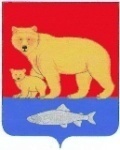 Администрация Карагинского муниципального районаП О С Т А Н О В Л Е Н И Е«29» мая 2017 г.                                     						№ 104					п. ОссораВ соответствии со статьей 264.2. Бюджетного кодекса Российской Федерации, Решением Совета депутатов Карагинского муниципального района от 26.12.2016г.  № 93 «О бюджете Карагинского муниципального района на 2017 год и плановый период 2018-2019 годов»,ПОСТАНОВЛЯЮ:1. Утвердить отчет об исполнении бюджета Карагинского муниципального района за 1 квартал 2017 года по доходам в сумме 194 526,53434  тыс. рублей, по расходам в сумме 144 441,73661 тыс. рублей, и с превышением доходов над расходами  (профицит) в сумме 50 084,79773  тыс. рублей и следующими показателями:1.1. Отчёт об исполнении доходов районного бюджета по кодам классификации доходов за 1 квартал 2017 года, согласно приложению № 1 к настоящему постановлению.1.2 Отчёт об исполнении районного бюджета по кодам видов доходов, подвидов доходов, классификации операций сектора государственного управления, относящихся к доходам бюджета, за 1 квартал 2017 года, согласно приложению № 2 к настоящему постановлению.1.3. Отчёт об исполнении расходов районного бюджета по разделам и подразделам классификации расходов бюджетов за 1 квартал 2017 года, согласно приложению № 3 к настоящему постановлению.1.4. Отчёт об исполнении расходов районного бюджета за 1 квартал 2017 года по разделам и подразделам, целевым статьям и видам расходов классификации расходов бюджетов в ведомственной структуре расходов, согласно приложению № 4 к настоящему постановлению.1.5. Отчёт об исполнении источников финансирования дефицита районного бюджета по кодам классификации источников финансирования дефицитов бюджетов за 1 квартал 2017 года, согласно приложению № 5 к настоящему постановлению.1.6. Отчёт об исполнении источников финансирования дефицита районного бюджета по кодам групп, подгрупп, статей, видов источников финансирования дефицитов бюджетов, классификации операций сектора государственного управления, относящихся к источникам финансирования дефицитов бюджетов, за 1 квартал 2017 года, согласно приложению № 6 к настоящему постановлению.1.7. Отчёт об исполнении муниципальных программ за 1 квартал 2017 года, согласно приложению № 7 к настоящему постановлению.2. Направить в Совет депутатов Карагинского муниципального района отчет об исполнении бюджета Карагинского муниципального района за 1 квартал 2017 года в течение 10 дней со дня подписания настоящего постановления. 3. Настоящее постановление вступает в силу со дня опубликования на официальном сайте администрации Карагинского муниципального района. Глава Карагинскогомуниципального района								В.Н. ГавриловПриложение № 1 к ПостановлениюАдминистрации Карагинского муниципального района  от «29» мая 2017г. № 104ОТЧЁТоб исполнении доходов районного бюджета по кодам классификации доходов бюджетов  за 1 квартал 2017 года(тыс.рублей)Приложение № 2 к Постановлению Администрации Карагинского муниципального районаот «29» мая 2017г. № 104ОТЧЕТоб исполнении районного бюджета по кодам видов доходов, подвидов доходов, классификации операций сектора государственного управления, относящихся к доходам бюджета, за 1 квартал 2017(тыс.рублей)Приложение № 3 к Постановлению Администрации Карагинского муниципального района от «29» мая 2017г. № 104Отчет об исполнении расходов районного бюджета за 1 квартал 2017 годапо разделам и подразделам классификации расходов бюджета(тыс.рублей)Приложение № 4 к постановлению администрации Карагинского муниципального района от «29» мая 2017г. № 104Отчет об исполнении расходов районного бюджета за 1 квартал 2017 года по разделам, подразделам, целевым статьям и видам расходов классификации расходов бюджетов в ведомственной структуре расходовтыс.рублейПриложение № 5 к постановлению администрации Карагинского муниципального районаот «29» мая 2017г. № 104ОТЧЕТоб исполнении источников финансирования дефицитарайонного бюджета по кодам классификации источников финансирования дефицитов бюджетов за 1 квартал 2017 годатыс. рублейПриложение № 6 к постановлению Администрации Карагинского муниципального районаот «29» мая 2017г. № 104О Т Ч Е Тоб исполнении источников финансирования дефицита районного бюджета по кодам групп, подгрупп, статей, видов источников финансирования дефицитов бюджетов, классификации операций сектора государственного управления, относящихся к источникам финансирования дефицитов бюджетов за 1 квартал 2017 года(тыс.рублей)Приложение № 7 к постановлениюАдминистрации Карагинского муниципального районаот «29» мая 2017г. № 104Отчет об исполнении муниципальных программ за 1 квартал 2017 года(тыс. рублей)ИСПОЛНЕНИЕБЮДЖЕТА  КАРАГИНСКОГО МУНИЦИПАЛЬНОГО РАЙОНАЗА   1 КВАРТАЛ 2017 ГОДАИсполнение  районного бюджета в 2017 году осуществляется  на основании Решения Совета депутатов Карагинского муниципального района 26.12.2016г.  № 93 «О бюджете Карагинского муниципального района на 2017 год и плановый период 2018-2019 годов».	Первоочередными расходными обязательствами, по которым осуществляется финансирование, являются: заработная плата и начисления на нее работникам бюджетной сферы, проезды в отпуск, меры социальной поддержки населения. Также при исполнении районного бюджета особое внимание уделяется своевременному предоставлению межбюджетных трансфертов местным бюджетам, поскольку за счет этих ассигнований в муниципальных образованиях Карагинского муниципального района осуществляется финансирование социально значимых расходов.  Бюджет Карагинского муниципального района на 2017 год с учетом изменений запланирован:- по доходам –  760 млн. рублей;- по расходам – 760 млн. рублей;- по источникам финансирования дефицитов бюджета (профицит) – 0 млн. рублей.Налоговые и неналоговые доходы в общей сумме доходов бюджета предусматриваются в размере 208 млн.рублей или 27 %, безвозмездные поступления – 552 млн. рублей или  73 %.Бюджетные обязательства в 2017 году обеспечиваются в установленные сроки и в необходимых объемах. Исполнение основных параметров районного бюджета за 1 квартал в 2017 году составило:- по доходам – 194 млн. рублей или 25 % от утвержденного объема плановых показателей;- по расходам – 144 млн. рублей или 19 %  от утвержденного объема расходных обязательств;                  - профицит  сложился в сумме 50 млн. рублей.Доходы районного бюджета.Исполнение поступлений в районный бюджет за 1 квартал в 2017 года налоговых и неналоговых доходов составило 53 млн. рублей, или 26 % от утвержденного объема доходов, за соответствующий период прошлого года исполнение составило 80 млн. рублей, или 96 % от годовых плановых назначений1. За 1 квартал в 2017 года  на счёт  районного бюджета зачислено налоговых доходов  46 млн. рублей или 22 % от годовых плановых назначений. Из них  основную долю составил налог на доходы физических лиц (исполнение 14%), единый сельскохозяйственный налог (исполнение 31 %), налог взимаемый в связи с применением упрощённой системы налогообложения (исполнение 45 %), единый налог на вмененный доход для отдельных видов деятельности (исполнение  22%), налог на прибыль организаций (исполнение 71 %), государственная пошлина (исполнение 50 %).  Неналоговые доходы районного бюджета за 1 квартал в 2017 года составили      7  млн. рублей, что в  2,5 раза превысило объем годовых плановых назначений.Столь высокое превышение исполнения над планом связано в первую очередь с разовым платежом за негативное воздействие на окружающую среду при пользовании природными ресурсами.В общем объёме доходов, поступивших в районный бюджет, доля налоговых и неналоговых доходов составляет 27 % за аналогичный период прошлого года этот показатель составлял 36 %. 2. Исполнение доходов районного бюджета по безвозмездным поступлениям за 1 квартал текущего года составило 141 млн. рублей, или 25 %  от годовых плановых назначений (за аналогичный период прошлого года исполнение по безвозмездным поступлениям от других бюджетов бюджетной системы  Российской Федерации составило 141 млн. рублей, или 25 %  от утверждённого объёма годовых плановых назначений).Структурно исполнение в части безвозмездных поступлений за 1 квартал текущего года выглядит следующим образом: - дотации на выравнивание бюджетной обеспеченности – 29 млн. рублей или 25 % от утверждённых ассигнований;- субсидии – 41 млн. рублей или 31 % от  утверждённых ассигнований; - субвенции – 70 млн. рублей или 24 % от  утверждённых ассигнований; - иные межбюджетные трансферты – 0,5 млн. рублей или 7 % от  утверждённых ассигнований.  - возврат остатков субсидий, субвенций и иных межбюджетных трансфертов, имеющих  целевое назначение, прошлых лет – (- 1,6 тыс. рублей).Удельный вес безвозмездных поступлений в общем объеме доходов районного бюджета составляет 72   %.Расходы районного бюджета.Расходные обязательства районного бюджета за 1 квартал в 2017 года исполнены   в сумме 144 млн. рублей, что составляет 19 % от утвержденных годовых назначений. За аналогичный период 2016 года исполнение расходов районного бюджета составило 138 тыс. рублей, что составляет 19 %  годовых плановых назначений. Основную долю в общем объеме расходов при исполнении районного бюджета за  1 квартал в 2017 года составляют:р. 07  «Образование»  -   55 % в общем объеме расходов;р. 01  «Общегосударственные вопросы»  -  12,7 % в общем объеме расходов.р. 14  «Межбюджетные трансферты»  -  18 % в общем объеме расходов.      Исполнение расходных обязательств в области образованияИсполнение расходных обязательств по разделу  07 «Образование» за 1 квартал в 2017 года  составило  80 млн.рублей или 19 % от утвержденных годовых плановых назначений.В том числе:- дошкольное образование 13 млн. рублей или  14 % от годовых плановых назначений;- общее образование 58 млн. рублей или 21 % от годовых плановых назначений;- Дополнительное образование детей 6 млн.рублей или 18 % от годовых плановых назначений;- другие вопросы в области образования – 2 млн. рублей или 13 % от годовых плановых назначений.Исполнение расходных обязательств в области общегосударственных вопросовИсполнение по разделу 01 «Общегосударственные вопросы»  за 1 квартал в 2017 года составляет  17 млн. рублей или 17 % от годовых плановых назначений.в том числе: - Функционирование высшего должностного лица субъекта Российской Федерации и муниципального образования – 0,7 млн. рублей или 17 % от годовых плановых назначений;- Функционирование законодательных (представительных) органов муниципальных образований – 0,2 млн. рублей или 8 % от годовых плановых назначений;- Функционирование местных администраций – 6 млн. рублей или 19 % от годовых плановых назначений;- Обеспечение деятельности финансовых, налоговых и таможенных органов и органов финансового (финансово-бюджетного) надзора – 2 млн. рублей или 21 % от годовых плановых назначений;-  Резервные фонды – 0 тыс.рублей или 0% от годовых плановых назначений;- Другие общегосударственные вопросы – 7 млн. рублей или 16 % от годовых плановых назначений;Исполнение расходных обязательств в области межбюджетных трансфертовИсполнение по разделу 14 «Межбюджетные трансферты» за 1 квартал в 2017 года составляет  34 млн. рублей или 25 % от годовых плановых назначений.Исполнение муниципальных целевых программРеализация муниципальных программ бюджета Карагинского муниципального района направлена на поддержание приоритетных для района  культуры, образования и других отраслей. Доля расходов на реализацию муниципальных программ составляет 90 % от общего объема расходов.В 2017 году предусмотрено финансирование 10 программ. Общий объем  районных бюджетных ассигнований на их реализацию составил 688 млн. рублей. Исполнение за 1 квартал в 2017 года составило  130 млн. рублей или 19 % от плановых бюджетных ассигнований.Общий объем непрограммных расходов запланирован в сумме 72 млн. рублей, исполнение за 1 квартал текущего года составило 14 млн. рублей или 19 % от плановых ассигнований.Дефицит районного бюджета и источники финансирования дефицитаЗа 1 квартал в 2017 года бюджет Карагинского муниципального района исполнен с профицитом в сумме 50 млн. рублей.Решением Совета депутатов Карагинского муниципального района «О бюджете Карагинского муниципального района на 2017 год и плановый период 2018-2019 годов»  привлечение кредитов от кредитных организаций, а также бюджетных кредитов не предусмотрено. Муниципальные займы не привлекались.«Об утверждении отчета об исполнении районного бюджета за 1 квартал 2017 года»Код бюджетной классификации  Наименование показателяУтвержденоИсполнено% исполненияКод бюджетной классификации  Наименование показателяУтвержденоИсполнено% исполнения12345 1 00 00000 00 0000 0001.НАЛОГОВЫЕ И НЕНАЛОГОВЫЕ ДОХОДЫ207 956,3000053 532,9108225,7 1 01 00000 00 0000 000НАЛОГИ НА ПРИБЫЛЬ,ДОХОДЫ110 943,0000017 086,1720615,4 1 01 01000 00 0000 110Налог на прибыль организаций2 800,000002 002,7669371,5 1 01 02000 01 0000 110Налог на доходы физических лиц108 143,0000015 083,4051313,91 05 00000 00 0000 000НАЛОГИ НА СОВОКУПНЫЙ ДОХОД91 750,0000028 668,9753131,2 1 05 01000 00 0000 110Налог, взимаемый в связи с применением упрощенной системы налогообложения1 953,00000872,8624144,7 1 05 02000 00 0000 110Единый налог на вмененный доход для отдельных видов деятельности1 900,00000426,1390022,4 1 05 03000 01 0000 110Единый сельскохозяйственный налог87 896,0000027 369,3139031,1 1 05 04000 02 0000 110Налог, взимаемый в связи с применением патентной системы налогообложения, зачисляемый в бюджеты муниципальных районов1,000000,6600066,01 06 00000 00 0000 000НАЛОГИ НА ИМУЩЕСТВО2 001,00000316,9083715,8 1 06 01000 00 0000 110Налог на имущество физических лиц0,000000,99528 1 06 02000 00 0000 110Налог на имущество организаций2 000,00000315,9120915,8 1 06 06000 00 0000 110Земельный налог1,000000,001000,112345 1 08 00000 00 0000 000ГОСУДАРСТВЕННАЯ ПОШЛИНА420,00000208,8842549,7 1 09 00000 00 0000 000ЗАДОЛЖЕННОСТЬ И ПЕРЕРАСЧЕТЫ ПО ОТМЕНЕННЫМ НАЛОГАМ, СБОРАМ И ИНЫМ ОБЯЗАТЕЛЬНЫМ ПЛАТЕЖАМ0,000002,23288 1 11 00000 00 0000 000ДОХОДЫ ОТ ИСПОЛЬЗОВАНИЯ ИМУЩЕСТВА, НАХОДЯЩЕГОСЯ В ГОСУДАРСТВЕННОЙ И МУНИЦИПАЛЬНОЙ СОБСТВЕННОСТИ1 014,0500057,298835,7 1 11 05010 00 0000 120Доходы получаемые в виде арендной платы за земельные участки, государственная собственность на которые не разграничена, а также средства от продажи права на заключение договоров аренды указанных земельных участков684,2800032,638404,8 1 11 05030 00 0000 120Доходы от сдачи в аренду имущества, находящегося в оперативном управлении органов государственной власти, органов местного самоуправления, государственных внебюджетных фондов и созданных ими учреждений (за исключением имущества бюджетных и автономных учреждений)291,970003,576001,2 1 11 07000 00 0000 120Платежи от государственных и муниципальных унитарных предприятий37,8000010,3844327,512345 1 11 09000 00 0000 120Прочие поступления от использования имущества, находящегося в государственной и муниципальной собственности (за исключением имущества бюджетных и автономных учреждений, а также имущества государственных и муниципальных унитарных предприятий, в том числе казенных)0,0000010,70000 1 12 00000 00 0000 000ПЛАТЕЖИ ПРИ ПОЛЬЗОВАНИИ ПРИРОДНЫМИ РЕСУРСАМИ800,000005 754,48732719,3 1 12 01000 01 0000 120Плата за негативное воздействие на окружающую среду800,000005 754,48732719,3 1 13 00000 00 0000 000ДОХОДЫ ОТ ОКАЗАНИЯ ПЛАТНЫХ УСЛУГ И КОМПЕНСАЦИИ ЗАТРАТ ГОСУДАРСТВА28,2500079,88388282,8 1 13 01995 05 0000 130Прочие доходы от оказания платных услуг (работ) получателями средств бюджетов муниципальных районов28,250000,000000,0 1 13 02995 05 0000 130Прочие доходы от компенсации затрат муниципальных районов0,0000079,88388 1 14 0000 00 0000 000ДОХОДЫ ОТ ПРОДАЖИ МАТЕРИАЛЬНЫХ И НЕМАТЕРИАЛЬНЫХ АКТИВОВ0,000001 143,25000 1 14 02000 00 0000 410Доходы от реализации имущества, находящегося в государственной и муниципальной собственности (за исключением имущества бюджетных и автономных учреждений, а также имущества государственных и муниципальных унитарных предприятий, в том числе казенных)0,000001 143,2500012345 1 16 00000 00 0000 000ШТРАФЫ, САНКЦИИ, ВОЗМЕЩЕНИЕ УЩЕРБА1 000,00000214,8179221,5 1 16 03000 00 0000 140Денежные взыскания (штрафы) за нарушение законодательства о налогах и сборах30,000004,9511216,5 1 16 21000 00 0000 140Денежные взыскания (штрафы) и иные суммы, взыскиваемые с лиц, виновных в совершении преступлений, и в возмещение ущерба имуществу60,000000,000000,0 1 16 25000 00 0000 140Денежные взыскания (штрафы) за нарушение законодательства о недрах, об особо охраняемых природных территориях, об охране и использовании животного мира, об экологической экспертизе, в области охраны окружающей среды, земельного законодательства, лесного законодательства, водного законодательства100,000000,000000,0 1 16 28000 01 0000 140Денежные взыскания (штрафы) за нарушение законодательства в области обеспечения санитарно-эпидемиологического благополучия человека и законодательства в сфере защиты прав потребителей65,9000038,0000057,71 16 33000 00 0000 140Денежные взыскания (штрафы) за нарушение законодательства Российской Федерации о размещении заказов на поставки товаров, выполнение работ, оказание услуг0,0000046,81858123451 16 35030 05 0000 140Суммы по искам о возмещении вреда, причинённого окружающей среде, подлежащие зачислению в бюджеты муниципальных районов3,000000,000000,0 1 16 90050 05 0000 140Прочие поступления от денежных взысканий (штрафов) и иных сумм в возмещение ущерба741,10000125,0482216,9 2 00 00000 00 0000 000БЕЗВОЗМЕЗДНЫЕ ПОСТУПЛЕНИЯ552 549,13400140 993,6235225,5 2 02 00000 00 0000 000Безвозмездные поступления от других бюджетов бюджетной системы Российской Федерации552 549,13400140 981,3924225,5 2 02 10000 00 0000 151Дотации бюджетам субъектов Российской Федерации и муниципальных образований116 047,0000028 946,7510024,9 2 02 15001 00 0000 151Дотации на выравнивание бюджетной обеспеченности115 787,0000028 946,7510025,0 2 02 15002 00 0000 151Дотации бюджетам на поддержку мер по обеспечению сбалансированности бюджетов260,000000,000000,0 2 02 20000 00 0000 151Субсидии бюджетам субъектов Российской Федерации и муниципальных образований (межбюджетные субсидии)134 113,8560041 010,8560030,6 2 02 30000 00 0000 151Субвенции бюджетам субъектов Российской Федерации и муниципальных образований295 510,5000070 564,7790023,9 2 02 40000 00 0000 151Иные межбюджетные трансферты6 877,77800459,006426,712345 2 18 00000 00 0000 000ДОХОДЫ БЮДЖЕТОВ БЮДЖЕТНОЙ СИСТЕМЫ РОССИЙСКОЙ ФЕДЕРАЦИИ ОТ ВОЗВРАТА БЮДЖЕТАМИ БЮДЖЕТНОЙ СИСТЕМЫ РОССИЙСКОЙ ФЕДЕРАЦИИ И ОРГАНИЗАЦИЯМИ ОСТАТКОВ СУБСИДИЙ, СУБВЕНЦИЙ И ИНЫХ МЕЖБЮДЖЕТНЫХ ТРАНСФЕРТОВ, ИМЕЮЩИХ ЦЕЛЕВОЕ НАЗНАЧЕНИЕ, ПРОШЛЫХ ЛЕТ0,0000013,83210 2 18 05000 05 0000 000Доходы бюджетов муниципальных районов от возврата организациями остатков субсидий прошлых лет0,0000013,83210 2 19 00000 00 0000 151ВОЗВРАТ ОСТАТКОВ СУБСИДИЙ, СУБВЕНЦИЙ И ИНЫХ МЕЖБЮДЖЕТНЫХ ТРАНСФЕРТОВ, ИМЕЮЩИХ ЦЕЛЕВОЕ НАЗНАЧЕНИЕ ПРОШЛЫХ ЛЕТ0,00000-1,60100 2 19 60010 05 0000 151Возврат остатков субсидий, субвенций и иных межбюджетных трансфертов, имеющих целевое назначение, прошлых лет из бюджетов муниципальных районов0,00000-1,60100Всего доходов760 505,43400194 526,5343425,6Код бюджетной классификацииКод подвида доходовКод КОСГУНаименование показателяУтвержденоИсполнено% исполнения1234567 1 00 00000 00 0000000НАЛОГОВЫЕ И НЕНАЛОГОВЫЕ ДОХОДЫ207 956,3000053 532,9108225,71 01 00000 000000000НАЛОГИ НА ПРИБЫЛЬ ДОХОДЫ110 943,0000017 086,1720615,41 01 01000 00 0000110Налог на прибыль организаций2 800,000002 002,7669371,51 01 01010 000000110Налог на прибыль организаций, зачисляемый в бюджеты бюджетной системы Российской Федерации по соответствующим ставкам2 800,000002 002,7669371,51 01 01012 021000-4000110Налог на прибыль организаций, зачисляемый в бюджеты субъектов Российской Федерации2 800,000002 002,7669371,51 01 02000 010000110Налог на доходы физических лиц108 143,0000015 083,4051313,91 01 02010 011000-4000110Налог на доходы физических лиц с доходов, полученных физическими лицами, являющимися налоговыми резидентами Российской Федерации в виде дивидендов от долевого участия в деятельности организаций108 019,5000015 065,7220413,91 01 02020 010000110Налог на доходы физических лиц с доходов, облагаемых по налоговой ставке, установленной пунктом 1 статьи 224 Налогового кодекса Российской Федерации51,500007,4300014,412345671 01 02030 011000-4000110Налог на доходы физических лиц с доходов, полученных физическими лицами, не являющимися налоговыми резидентами Российской Федерации52,0000010,2530919,71 01 02040 011000-3000110Налог на доходы физических лиц с доходов, полученных в виде выигрышей и призов в проводимых конкурсах, играх и других мероприятиях в целях рекламы товаров, работ и услуг, процентных доходов по вкладам в банках, в виде материальной выгоды от экономии на процентах при получении заемных (кредитных) средств20,000000,000000,01 05 00000 000000000НАЛОГИ НА СОВОКУПНЫЙ ДОХОД91 750,0000028 668,9753131,21 05 01000 000000110Налог, взимаемый в связи с применением упрощенной системы налогообложения1 953,00000872,8624144,71 05 01010 000000110Налог, взимаемый с налогоплательщиков, выбравших в качестве объекта налогообложения  доходы661,00000712,00316107,71 05 01011 011000-4000110Налог, взимаемый с налогоплательщиков, выбравших в качестве объекта налогообложения  доходы661,00000712,00316107,71 05 01020 000000110Налог, взимаемый с налогоплательщиков, выбравших в качестве объекта налогообложения доходы, уменьшенные на величину расходов1 292,00000134,2749610,41 05 01021 011000-4000110Налог, взимаемый с налогоплательщиков, выбравших в качестве объекта налогообложения доходы, уменьшенные на величину расходов1 292,0000092,768927,212345671 05 01022 011000-4000110Налог, взимаемый с налогоплательщиков, выбравших в качестве объекта налогообложения доходы, уменьшенные на величину расходов (за налоговые периоды, истекшие до 1 января 2011 года)0,0000041,506041 05 01050 011000-4000110Минимальный налог, зачисляемый в бюджеты субъектов Российской Федерации0,0000026,584291 05 02000 000000110Единый налог на вменённый доход для отдельных видов деятельности1 900,00000426,1390022,41 05 02010 020000110Единый налог на вменённый доход для отдельных видов деятельности1 900,00000426,1390022,41 05 03000 000000110Единый сельскохозяйственный налог87 896,0000027 369,3139031,11 05 03010 011000-3000110Единый сельскохозяйственный налог87 896,0000027 369,3139031,11 05 04000 020000110Налог, взимаемый в связи с применением патентной системы налогообложения, зачисляемый в бюджеты муниципальных районов1,000000,6600066,01 05 04020 021000-5000110Налог, взимаемый в связи с применением патентной системы налогообложения, зачисляемый в бюджеты муниципальных районов1,000000,6600066,01 06 00000 000000000НАЛОГИ НА ИМУЩЕСТВО2 001,00000316,9083715,81 06 01000 000000110Налог на имущество физических лиц0,000000,995281 06 01030 051000-4000110Налог на имущество физических лиц, взимаемый по ставкам, применяемым к объектам налогообложения, расположенным в границах межселенных территорий0,000000,995281 06 02000 020000110Налог на имущество организаций2 000,00000315,9120915,812345671 06 02010 021000-4000110Налог на имущество организаций по имуществу, не входящему в Единую систему газоснабжения2 000,00000315,9120915,81 06 06000 000000110Земельный налог1,000000,001000,11 06 06030 000000110Земельный налог с организаций 1,000000,000000,01 06 06033 051000-4000110Земельный налог с организаций, обладающих земельным участком, расположенным в границах межселенных территорий1,000000,000000,01 06 06040 000000110Земельный налог с физических лиц0,000000,001001 06 06043 051000-4000110Земельный налог с физических лиц, обладающих земельным участком, расположенным в границах межселенных территорий0,000000,001001 08 00000 000000110ГОСУДАРСТВЕННАЯ ПОШЛИНА420,00000208,8842549,71 08 03000 010000110Государственная пошлина по делам, рассматриваемым в судах общей юрисдикции, мировыми судьями420,00000208,8842549,71 08 03010 011000-4000110Государственная пошлина по делам, рассматриваемым в судах общей юрисдикции, мировыми судьями (за исключением Верховного Суда РФ)420,00000208,8842549,71 09 00000 000000110ЗАДОЛЖЕННОСТЬ И ПЕРЕРАСЧЕТЫ ПО ОТМЕНЕННЫМ НАЛОГАМ, СБОРАМ И ИНЫМ ОБЯЗАТЕЛЬНЫМ ПЛАТЕЖАМ0,000002,232881 09 07000 000000110Прочие налоги и сборы (по отмененным налогам и сборам субъектов Российской Федерации)0,000002,232881 09 07030 000000110Налог с продаж0,000002,2328812345671 09 07033 051000-4000110Целевые сборы граждан и предприятий, учреждений, организаций на содержание милиции, на благоустройство территории, на нужды образования и другие цели, мобилизируемые на территориях муниципальных районов.0,000002,232881 11 00000 000000000ДОХОДЫ ОТ ИСПОЛЬЗОВАНИЯ ИМУЩЕСТВА, НАХОДЯЩЕГОСЯ В ГОСУДАРСТВЕННОЙ И МУНИЦИПАЛЬНОЙ СОБСТВЕННОСТИ1 014,0500057,298835,71 11 05000 000000120Доходы, получаемые в виде арендной либо иной платы за передачу в возмездное пользование государственного и муниципального имущества (за исключением имущества бюджетных и автономных учреждений, а также имущества государственных и муниципальных унитарных предприятий, в том числе казенных)976,2500036,214403,71 11 05013 050000120Доходы, получаемые в виде арендной платы за земельные участки, государственная собственность на которые не разграничена, и которые расположены в границах межселенных территорий муниципальных районов, а также средства от продажи права на   заключение договоров аренды указанных земельных участков 217,5700020,055969,212345671 11 05013 100000120Доходы, получаемые в виде арендной платы за земельные участки, государственная собственность на которые не разграничена, и которые расположены в поселений, а также средства от продажи права на  на заключение договоров аренды указанных земельных участков 466,710000,706640,21 11 05013 130000120Доходы, получаемые в виде арендной платы за земельные участки, государственная собственность на которые не разграничена и которые расположены в границах городских поселений, а также средства от продажи права на заключение договоров аренды указанных земельных участков0,0000011,875801 11 05035 050000120Доходы от сдачи в аренду имущества, находящегося в оперативном управлении органов управления муниципальных районов и созданных ими учреждений (за исключением имущества муниципальных бюджетных и автономных учреждений)291,970003,576001,21 11 07000 000000120Платежи от государственных и муниципальных унитарных предприятий37,8000010,3844327,51 11 07010 000000120Доходы от перечисления части прибыли государственных и муниципальных унитарных предприятий, остающейся после уплаты налогов и обязательных платежей37,8000010,3844327,51 11 07015 050000120Доходы от перечисления части прибыли, остающейся после уплаты налогов и иных обязательных платежей муниципальных унитарных предприятий созданных муниципальными районами37,8000010,3844327,512345671 11 09000 000000120Прочие поступления от использования имущества, находящегося в государственной и муниципальной собственности (за исключением имущества бюджетных и автономных учреждений, а также имущества государственных и муниципальных унитарных предприятий, в том числе казенных)0,0000010,700001 11 09040 000000120Прочие поступления от использования имущества, находящегося в государственной и муниципальной собственности (за исключением имущества бюджетных и автономных учреждений, а также имущества государственных и муниципальных унитарных предприятий, в том числе казенных)0,0000010,700001 11 09045 050000120Прочие поступления от использования имущества, находящегося в государственной и муниципальной собственности (за исключением имущества бюджетных и автономных учреждений, а также имущества государственных и муниципальных унитарных предприятий, в том числе казенных)0,0000010,700001 12 00000 000000000ПЛАТЕЖИ ПРИ ПОЛЬЗОВАНИИ ПРИРОДНЫМИ РЕСУРСАМИ800,000005 754,48732719,31 12 01000 010000120Плата за негативное воздействие на окружающую среду800,000005 754,48732719,31 12 01010 010000120Плата за выбросы загрязняющих веществ в атмосферный воздух стационарными объектами*(7)499,000004 364,05867874,612345671 12 01020 010000120Плата за выбросы загрязняющих веществ в атмосферный воздух передвижными объектами1,000000,000000,01 12 01030 010000120Плата за сбросы загрязняющих веществ в водные объекты200,000001 323,94544662,01 12 01040 010000120Плата за размещение отходов производства и потребления100,0000066,4832166,51 13 00000 000000000ДОХОДЫ ОТ ОКАЗАНИЯ ПЛАТНЫХ УСЛУГ И КОМПЕНСАЦИИ ЗАТРАТ ГОСУДАРСТВА28,2500079,88388282,81 13 01000 000000130Прочие доходы от оказания платных услуг (работ)28,250000,000000,01 13 02000 026000130Доходы от компенсации затрат государства0,0000079,883881 14 00000 000000000ДОХОДЫ ОТ ПРОДАЖИ МАТЕРИАЛЬНЫХ И НЕМАТЕРИАЛЬНЫХ АКТИВОВ0,000001 143,250001 14 02050 050000410Доходы от реализации имущества, находящегося в собственности муниципальных районов (за исключением движимого имущества муниципальных бюджетных и автономных учреждений, а также имущества муниципальных унитарных предприятий, в том числе казенных), в части реализации основных средств по указанному имуществу0,000001 143,250001 14 02053 050000410Доходы от реализации иного имущества, находящегося в собственности муниципальных районов (за исключением имущества муниципальных бюджетных и автономных учреждений, а также имущества муниципальных унитарных предприятий, в том числе казенных), в части реализации основных средств по указанному имуществу0,000001 143,2500012345671 16 00000 000000000ШТРАФЫ, САНКЦИИ, ВОЗМЕЩЕНИЕ УЩЕРБА1 000,00000214,8179221,51 16 03000 000000140Денежные взыскания (штрафы) за нарушение законодательства о налогах и сборах30,000004,9511216,51 16 21000 000000140Денежные взыскания (штрафы) и иные суммы, взыскиваемые с лиц, виновных в совершении преступлений, и в возмещение ущерба имуществу60,000000,000000,01 16 25000 010000140Денежные взыскания (штрафы) за нарушение законодательства о недрах, об особо охраняемых природных территориях, об охране и использовании животного мира, об экологической экспертизе, в области охраны окружающей среды, земельного законодательства, лесного законодательства, водного законодательства100,000000,000000,01 16 28000 010000140Денежные взыскания (штрафы) за нарушение законодательства в области обеспечения санитарно-эпидемиологического благополучия человека и законодательства в сфере защиты прав потребителей65,9000038,0000057,71 16 33050 050000140Денежные взыскания (штрафы) за нарушение законодательства Российской Федерации о размещении заказов на поставки товаров, выполнение работ, оказание услуг для нужд муниципальных районов0,0000046,818581 16 35000 00 0000140Суммы по искам о возмещении вреда причинённого окружающей среде3,000000,000000,01 16 90000 000000140Прочие поступления от денежных взысканий (штрафов) и иных сумм в возмещение ущерба741,10000125,0482216,912345671 16 90050 050000140Прочие поступления от денежных взысканий (штрафов) и иных сумм в возмещение ущерба, зачисляемые в бюджеты муниципальных районов741,10000125,0482216,92 00 00000 000000000БЕЗВОЗМЕЗДНЫЕ ПОСТУПЛЕНИЯ552 549,13400140 993,6235225,52 02 00000 000000000БЕЗВОЗМЕЗДНЫЕ ПОСТУПЛЕНИЯ ОТ ДРУГИХ БЮДЖЕТОВ БЮДЖЕТНОЙ СИСТЕМЫ РОССИЙСКОЙ ФЕДЕРАЦИИ552 549,13400140 981,3924225,52 02 10000 000000151Дотации бюджетам субъектов Российской Федерации и муниципальных образований116 047,0000028 946,7510024,92 02 15001 050000151Дотации бюджетам муниципальных районов на выравнивание бюджетной обеспеченности115 787,0000028 946,7510025,02 02 15002 050000151Дотации бюджетам муниципальных районов на поддержку мер по обеспечению сбалансированности бюджетов260,000000,000000,02 02 20000 000000151Субсидии бюджетам субъектов Российской Федерации и муниципальных образований (межбюджетные субсидии)134 113,8560041 010,8560030,62 02 29999 000000151Прочие субсидии134 113,8560041 010,8560030,62 02 29999 050000151Прочие субсидии бюджетам муниципальных районов134 113,8560041 010,8560030,62 02 30000 000000151Субвенции бюджетам субъектов Российской Федерации и муниципальных образований 295 510,5000070 564,7790023,92 02 30021 000000151Субвенции бюджетам муниципальных образований на ежемесячное денежное вознаграждение за классное руководство1 297,00000341,6200026,32 02 30021 050000151Субвенции бюджетам муниципальных районов на ежемесячное денежное вознаграждение за классное руководство1 297,00000341,6200026,312345672 02 30022 000000151Субвенции бюджетам муниципальных образований на предоставление гражданам субсидий на оплату жилого помещения и коммунальных услуг5 942,000002 100,0000035,32 02 30022 050000151Субвенции бюджетам муниципальных районов на предоставление гражданам субсидий на оплату жилого помещения и коммунальных услуг5 942,000002 100,0000035,32 02 30024 000000151Субвенции местным бюджетам на выполнение передаваемых полномочий субъектов Российской Федерации269 334,2000062 597,1740023,22 02 30024 050000151Субвенции бюджетам муниципальных районов на выполнение передаваемых полномочий субъектов Российской Федерации269 334,2000062 597,1740023,22 02 30027 000000151Субвенции бюджетам на содержание ребенка в семье опекуна и приемной семье, а также вознаграждение, причитающееся приемному родителю13 782,000004 134,6000030,02 02 30027 050000151Субвенции бюджетам муниципальных районов на содержание ребенка в семье опекуна и приемной семье, а также вознаграждение, причитающееся приемному родителю13 782,000004 134,6000030,02 02 30029 000000151Субвенции бюджетам на компенсацию части платы, взимаемой с родителей (законных представителей) за присмотр и уход за детьми, посещающими образовательные организации, реализующие образовательные программы дошкольного образования3 404,80000828,1600024,312345672 02 30029 050000151Субвенции бюджетам муниципальных районов на компенсацию части платы, взимаемой с родителей (законных представителей) за присмотр и уход за детьми, посещающими образовательные организации, реализующие образовательные программы дошкольного образования3 404,80000828,1600024,32 02 35118 000000151Субвенции бюджетам на осуществление первичного воинского учета на территориях, где отсутствуют военные комиссариаты1 189,70000297,4250025,02 02 35118 050000151Субвенции бюджетам муниципальных районов на осуществление первичного воинского учета на территориях, где отсутствуют военные комиссариаты1 189,70000297,4250025,02 02 35290 000000151Субвенции бюджетам на реализацию полномочий Российской Федерации по осуществлению социальных выплат безработным гражданам29,200000,000000,02 02 35290 050000151Субвенции бюджетам муниципальных районов на реализацию полномочий Российской Федерации по осуществлению социальных выплат безработным гражданам29,200000,000000,02 02 35930 000000151Субвенции бюджетам на государственную регистрацию актов гражданского состояния531,60000265,8000050,02 02 35930 050000151Субвенции бюджетам муниципальных районов на государственную регистрацию актов гражданского состояния531,60000265,8000050,02 02 40000 000000151Иные межбюджетные трансферты6 877,77800459,006426,72 02 40014 000000151Межбюджетные трансферты, передаваемые бюджетам муниципальных образований на осуществление части полномочий по решению вопросов местного значения в соответствии с заключенными соглашениями6 827,77800459,006426,712345672 02 40014 050000151Межбюджетные трансферты, передаваемые бюджетам муниципальных районов из бюджетов поселений на осуществление части полномочий по решению вопросов местного значения в соответствии с заключенными соглашениями6 827,77800459,006426,72 02 49999 000000151Прочие межбюджетные трансферты, передаваемые бюджетам50,000000,000000,02 02 49999 050000151Прочие межбюджетные трансферты, передаваемые бюджетам муниципальных районов50,000000,000000,02 18 00000 000000000ДОХОДЫ БЮДЖЕТОВ БЮДЖЕТНОЙ СИСТЕМЫ РОССИЙСКОЙ ФЕДЕРАЦИИ ОТ ВОЗВРАТА БЮДЖЕТАМИ БЮДЖЕТНОЙ СИСТЕМЫ РОССИЙСКОЙ ФЕДЕРАЦИИ И ОРГАНИЗАЦИЯМИ ОСТАТКОВ СУБСИДИЙ, СУБВЕНЦИЙ И ИНЫХ МЕЖБЮДЖЕТНЫХ ТРАНСФЕРТОВ, ИМЕЮЩИХ ЦЕЛЕВОЕ НАЗНАЧЕНИЕ, ПРОШЛЫХ ЛЕТ0,0000013,832102 18 05000 050000000Доходы бюджетов муниципальных районов от возврата организациями остатков субсидий прошлых лет0,0000013,832102 19 00000 000000000ВОЗВРАТ ОСТАТКОВ СУБСИДИЙ, СУБВЕНЦИЙ И ИНЫХ МЕЖБЮДЖЕТНЫХ ТРАНСФЕРТОВ, ИМЕЮЩИХ ЦЕЛЕВОЕ НАЗНАЧЕНИЕ, ПРОШЛЫХ ЛЕТ0,00000-1,601002 19 60010 050000151Возврат прочих остатков субсидий, субвенций и иных межбюджетных трансфертов, имеющих целевое назначение, прошлых лет из бюджетов муниципальных районов0,00000-1,60100ИТОГО  ДОХОДОВ760 505,43400194 526,5343425,6№№РазделПодразделНаименование показателяУтвержденоИсполнено% исполнения12345671.0100Общегосударственные вопросы96 904,6900016 853,2938917,41.0102Функционирование высшего должностного лица субъекта Российской Федерации и муниципального образования4 450,07000754,2560616,91.0103Функционирование законодательных (представительных) органов государственной власти и представительных органов муниципальных образований2 353,95000201,043958,51.0104Функционирование Правительства Российской Федерации, высших исполнительных органов государственной власти субъектов Российской Федерации, местных администраций32 133,750006 161,6521119,21.0106Обеспечение деятельности финансовых, налоговых и таможенных органов и органов финансового (финансово-бюджетного) надзора10 400,120002 180,7681521,01.0107Обеспечение проведения выборов и референдумов0,000000,00000 0,01.0111Резервные фонды100,000000,000000,01.0113Другие общегосударственные вопросы47 466,800007 555,5736215,92.0200Национальная оборона1 189,70000276,7754023,32.0203Мобилизационная и вневойсковая подготовка1 189,70000276,7754023,312345673.0300Национальная безопасность и правоохранительная деятельность6 359,300001 025,6567116,13.0304Органы юстиции572,5000092,9669516,23.0309Защита населения и территории от чрезвычайных ситуаций природного и техногенного характера, гражданская оборона5 786,80000932,6897616,14.0400Национальная экономика11 528,43400769,912926,74.0405Сельское хозяйство и рыболовство400,000000,000000,04.0408Транспорт4 665,00000321,391006,94.0409Дорожное хозяйство (дорожные фонды)4 977,77800380,521927,64.0412Другие вопросы в области национальной экономики1 485,6560068,000004,65.0500Жилищно-коммунальное хозяйство6 559,968000,000000,05.0503Благоустройство6 468,468000,000000,05.0505Другие вопросы в области жилищно-коммунального хозяйства91,500000,000000,06.0700 Образование418 725,0840079 730,4218719,06.0701Дошкольное образование95 567,3960013 694,9009114,36.0702Общее образование271 702,5310058 065,6682021,46.0703Дополнительное образование детей32 141,419005 788,5982418,06.0707Молодежная политика2 688,042000,000000,06.0709Другие вопросы в области образования16 625,696002 181,2545213,17.0800Культура, кинематография32 938,858005 039,4325315,37.0801Культура29 471,238004 475,6745815,27.0804Другие вопросы в области культуры, кинематографии3 467,62000563,7579516,38.1000Социальная политика44 201,600006 842,6903315,58.1001Пенсионное обеспечение3 011,90000752,9697025,08.1003Социальное обеспечение населения17 537,600002 103,5329712,08.1004Охрана семьи и детства18 242,100003 139,3138217,28.1006Другие вопросы в области социальной политики5 410,00000846,8738415,712345679.1100Физическая культура и спорт3 836,80000142,250003,79.1101Физическая культура3 786,80000142,250003,810.1200Средства массовой информации1 500,000000,000000,010.1202Периодическая печать и издательства1 500,000000,000000,011.1400Межбюджетные трансферты общего характера бюджетам бюджетной системы Российской Федерации136 761,0000033 761,3029624,711.1401Дотации на выравнивание бюджетной обеспеченности субъектов Российской Федерации и муниципальных образований67 537,0000016 470,3019624,411.1403Прочие межбюджетные трансферты  общего характера69 164,0000017 291,0010025,0Всего расходов:Всего расходов:Всего расходов:Всего расходов:760 505,43400144 441,7366119,0№КодыКодыКодыКодыКодыНаименование показателяГодовой объем ассигнованийГодовой объем ассигнований% исполнения№ГлаваРаз- делПод- раз- делЦелевая статьяВид рас- хо-довНаименование показателяУтвержденоИсполнено% исполнения123456789101901Администрация Карагинского муниципального района120 701,0920018 846,1437415,690101ОБЩЕГОСУДАРСТВЕННЫЕ ВОПРОСЫ88 444,7900016 580,7673518,79010102Функционирование высшего должностного лица субъекта Российской Федерации и муниципального образования4 450,07000754,2560616,9901010299 0 00 00000Непрограммные расходы.4 450,07000754,2560616,9901010299 0 00 00000Непрограммные расходы.4 450,07000754,2560616,9901010299 0 00 00000Непрограммные расходы.4 450,07000754,2560616,9901010299 0 00 10020Глава муниципального образования4 450,07000754,2560616,9901010299 0 00 10020100Расходы на выплаты персоналу в целях обеспечения выполнения функций государственными (муниципальными) органами, казенными учреждениями, органами управления государственными внебюджетными фондами4 450,07000754,2560616,9123456789109010104Функционирование Правительства Российской Федерации, высших исполнительных органов государственной власти субъектов Российской Федерации, местных администраций32 133,750006 161,6521119,2901010407 0 00 00000Муниципальная программа "Развитие информационного общества и совершенствование системы муниципального управления Карагинского муниципального района"1 513,4000082,500005,5901010407 2 00 00000Подпрограмма "Повышение эффективности деятельности органов местного самоуправления"937,4000015,000001,6901010407 2 01 00000Основное мероприятие "Повышение квалификации сотрудников администрации"937,4000015,000001,6901010407 2 01 09990Реализация  мероприятий соответствующей подпрограммы в рамках соответствующей муниципальной программы, за исключением обособленных расходов, которым присваиваются уникальные коды937,4000015,000001,6901010407 2 01 09990100Расходы на выплаты персоналу в целях обеспечения выполнения функций государственными (муниципальными) органами, казенными учреждениями, органами управления государственными внебюджетными фондами787,400000,000000,0901010407 2 01 09990200Закупка товаров, работ и услуг для обеспечения государственных (муниципальных) нужд150,0000015,0000010,0901010407 4 00 00000Подпрограмма "Общесистемные мероприятия"511,000009,000001,8901010407 4 01 00000Основное мероприятие "Развитие и поддержка инфраструктуры электронного правительства"511,000009,000001,8901010407 4 01 09990Реализация  мероприятий соответствующей подпрограммы в рамках соответствующей муниципальной программы, за исключением обособленных расходов, которым присваиваются уникальные коды511,000009,000001,8901010407 4 01 09990200Закупка товаров, работ и услуг для обеспечения государственных (муниципальных) нужд511,000009,000001,812345678910901010407 5 00 00000Подпрограмма "Обеспечение информационной открытости органов местного самоуправления"65,0000058,5000090,0901010407 5 01 00000Основное мероприятие "Информирование граждан о деятельности администрации Карагинского муниципального района"65,0000058,5000090,0901010407 5 01 09990Реализация  мероприятий соответствующей подпрограммы в рамках соответствующей муниципальной программы, за исключением обособленных расходов, которым присваиваются уникальные коды65,0000058,5000090,0901010407 5 01 09990200Закупка товаров, работ и услуг для обеспечения государственных (муниципальных) нужд65,0000058,5000090,0901010499 0 00 00000Непрограммные расходы.30 620,350006 079,1521119,9901010499 0 00 00000Непрограммные расходы.30 620,350006 079,1521119,9901010499 0 00 00000Непрограммные расходы.30 620,350006 079,1521119,9901010499 0 00 10010Обеспечение деятельности органов местного самоуправления, за исключением обособленных расходов, которым присваиваются уникальные коды30 620,350006 079,1521119,9901010499 0 00 10010100Расходы на выплаты персоналу в целях обеспечения выполнения функций государственными (муниципальными) органами, казенными учреждениями, органами управления государственными внебюджетными фондами30 104,350006 059,8801120,1901010499 0 00 10010200Закупка товаров, работ и услуг для обеспечения государственных (муниципальных) нужд516,0000019,272003,79010106Обеспечение деятельности финансовых, налоговых и таможенных органов и органов финансового (финансово-бюджетного) надзора10 400,120002 180,7681521,0901010603 0 00 00000Муниципальная программа "Управление муниципальными финансами Карагинского муниципального района"10 400,120002 180,7681521,012345678910901010603 1 00 00000Подпрограмма "Совершенствование управления муниципальными финансами, повышение открытости и прозрачности бюджетного процесса в Карагинском муниципальном районе"10 400,120002 180,7681521,0901010603 1 04 00000Основное мероприятие "Осуществление полномочий и функций Финансового управления администрации Карагинского муниципального района"10 400,120002 180,7681521,0901010603 1 04 10010Обеспечение деятельности органов местного самоуправления, за исключением обособленных расходов, которым присваиваются уникальные коды10 400,120002 180,7681521,0901010603 1 04 10010100Расходы на выплаты персоналу в целях обеспечения выполнения функций государственными (муниципальными) органами, казенными учреждениями, органами управления государственными внебюджетными фондами9 711,910002 135,7138722,0901010603 1 04 10010200Закупка товаров, работ и услуг для обеспечения государственных (муниципальных) нужд688,2100045,054286,59010113Другие общегосударственные вопросы41 460,850007 484,0910318,1901011303 0 00 00000Муниципальная программа "Управление муниципальными финансами Карагинского муниципального района"2 007,70000323,5584616,1901011303 1 00 00000Подпрограмма "Совершенствование управления муниципальными финансами, повышение открытости и прозрачности бюджетного процесса в Карагинском муниципальном районе"2 007,70000323,5584616,1901011303 1 03 00000Основное мероприятие "Модернизации технических и программных комплексов организации бюджетного процесса"157,7000032,3400020,5901011303 1 03 09990Реализация  мероприятий соответствующей подпрограммы в рамках соответствующей муниципальной программы, за исключением обособленных расходов, которым присваиваются уникальные коды157,7000032,3400020,5901011303 1 03 09990200Закупка товаров, работ и услуг для обеспечения государственных (муниципальных) нужд157,7000032,3400020,512345678910901011303 1 04 00000Основное мероприятие "Осуществление полномочий и функций Финансового управления администрации Карагинского муниципального района"1 850,00000291,2184615,7901011303 1 04 70010Осуществление части полномочий по решению вопросов местного значения в соответствии с заключенными соглашениями (формирование, исполнение и контроль за исполнением бюджетов поселений)1 850,00000291,2184615,7901011303 1 04 70010100Расходы на выплаты персоналу в целях обеспечения выполнения функций государственными (муниципальными) органами, казенными учреждениями, органами управления государственными внебюджетными фондами1 785,60000291,2184616,3901011303 1 04 70010200Закупка товаров, работ и услуг для обеспечения государственных (муниципальных) нужд64,400000,000000,0расходы за счет бюджета МО СП "село Кострома"925,00000925,00000100,0расходы за счет бюджета МО СП "село Ильпырское"925,00000925,00000100,0901011304 0 00 00000Муниципальная программа "Профилактика правонарушений, терроризма, экстремизма, наркомании и алкоголизма в Карагинском муниципальном районе"536,700000,000000,0901011304 1 00 00000Подпрограмма "Профилактика терроризма и экстремизма на территории Карагинского муниципального района"355,000000,000000,0901011304 1 01 00000Основное мероприятие "Противодействие терроризму и экстремизму и защита жизни граждан, проживающих на территории Карагинского муниципального района"355,000000,000000,0901011304 1 01 09990Реализация  мероприятий соответствующей подпрограммы в рамках соответствующей муниципальной программы, за исключением обособленных расходов, которым присваиваются уникальные коды355,000000,000000,0901011304 1 01 09990200Закупка товаров, работ и услуг для обеспечения государственных (муниципальных) нужд355,000000,000000,012345678910901011304 2 00 00000Подпрограмма "Профилактика правонарушений, преступлений несовершеннолетних, реализация комплекса мер, направленных на противодействие злоупотреблению наркотиками и их незаконному обороту"181,700000,000000,0901011304 2 01 00000Основное мероприятие "Снижение количества преступлений и правонарушений совершенными несовершеннолетними на территории Карагинского муниципального района"181,700000,000000,0901011304 2 01 09990Реализация  мероприятий соответствующей подпрограммы в рамках соответствующей муниципальной программы, за исключением обособленных расходов, которым присваиваются уникальные коды181,700000,000000,0901011304 2 01 09990100Расходы на выплаты персоналу в целях обеспечения выполнения функций государственными (муниципальными) органами, казенными учреждениями, органами управления государственными внебюджетными фондами49,300000,000000,0901011304 2 01 09990200Закупка товаров, работ и услуг для обеспечения государственных (муниципальных) нужд132,400000,000000,0901011307 0 00 00000Муниципальная программа "Развитие информационного общества и совершенствование системы муниципального управления Карагинского муниципального района"2 073,10000374,3206018,1901011307 1 00 00000Подпрограмма "Совершенствование системы муниципального управления"2 073,10000374,3206018,1901011307 1 01 00000Основное мероприятие "Обеспечение деятельности администрации по выполнению государственных полномочий Камчатского края"2 073,10000374,3206018,1901011307 1 01 40080Осуществление государственных полномочий Камчатского края по созданию  административных комиссий в целях привлечения к административной ответственности, предусмотренной законом Камчатского края4,100000,000000,012345678910901011307 1 01 40080200Закупка товаров, работ и услуг для обеспечения государственных (муниципальных) нужд4,100000,000000,0расходы за счет субвенции из краевого бюджета4,100000,000000,0901011307 1 01 40100Осуществление  государственных полномочий Камчатского края по образованию и организации деятельности комиссий по делам несовершеннолетних и защите их прав муниципальных районов и городских округов в Камчатском крае 1 114,00000222,3620120,0901011307 1 01 40100100Расходы на выплаты персоналу в целях обеспечения выполнения функций государственными (муниципальными) органами, казенными учреждениями, органами управления государственными внебюджетными фондами1 048,05000218,3620120,8901011307 1 01 40100200Закупка товаров, работ и услуг для обеспечения государственных (муниципальных) нужд65,950004,000006,1расходы за счет субвенции из краевого бюджета1 114,00000222,3620120,0901011307 1 01 40110Осуществление отдельных  государственных полномочий Камчатского края  по социальному обслуживанию граждан в Камчатском крае 955,00000151,9585915,9901011307 1 01 40110100Расходы на выплаты персоналу в целях обеспечения выполнения функций государственными (муниципальными) органами, казенными учреждениями, органами управления государственными внебюджетными фондами955,00000151,9585915,9расходы за счет субвенции из краевого бюджета955,00000151,9585915,9901011310 0 00 00000Муниципальная программа "Совершенствование системы управления муниципальным имуществом и земельными отношениями, развитие транспортной доступности в Карагинском муниципальном районе"2 272,000000,000000,0901011310 4 00 00000Подпрограмма "Приобретение имущества для обеспечения нужд администрации Карагинского муниципального района"1 412,000000,000000,0901011310 4 01 00000Основное мероприятие "Приобретение жилых помещений для создания спецжилфонда Карагинского муниципального района"1 000,000000,000000,012345678910901011310 4 01 09990Реализация  мероприятий соответствующей подпрограммы в рамках соответствующей муниципальной программы, за исключением обособленных расходов, которым присваиваются уникальные коды1 000,000000,000000,0901011310 4 01 09990400Капитальные вложения в объекты государственной (муниципальной) собственности1 000,000000,000000,0901011310 4 02 00000Основное мероприятие "Изготовление технической документации объекта недвижимости"12,000000,000000,0901011310 4 02 09990Реализация  мероприятий соответствующей подпрограммы в рамках соответствующей муниципальной программы, за исключением обособленных расходов, которым присваиваются уникальные коды12,000000,000000,0901011310 4 02 09990200Закупка товаров, работ и услуг для обеспечения государственных (муниципальных) нужд12,000000,000000,0901011310 4 04 00000Основное мероприятие "Изготовление кадастровых паспортов земельных участков под объектами недвижимости"400,000000,000000,0901011310 4 04 09990Реализация  мероприятий соответствующей подпрограммы в рамках соответствующей муниципальной программы, за исключением обособленных расходов, которым присваиваются уникальные коды400,000000,000000,0901011310 4 04 09990200Закупка товаров, работ и услуг для обеспечения государственных (муниципальных) нужд400,000000,000000,0901011310 5 00 00000Подпрограмма "Обеспечение функционирования системы управления  земельными ресурсами"500,000000,000000,0901011310 5 01 00000Основное мероприятие "Организация мероприятий, направленных на комплексное обследование территории Дранкинских источников для придания им статуса особо охраняемой природной территории регионального значения, в том числе содержащей материалы оценки воздействия на окружающую среду хозяйственной и иной деятельности и государственной экологической экспертизы"500,000000,000000,012345678910901011310 5 01 09990Реализация  мероприятий соответствующей подпрограммы в рамках соответствующей муниципальной программы, за исключением обособленных расходов, которым присваиваются уникальные коды500,000000,000000,0901011310 5 01 09990200Закупка товаров, работ и услуг для обеспечения государственных (муниципальных) нужд500,000000,000000,0901011310 6 00 00000Подпрограмма "Проведение аудиторской проверки и анализ финансово-экономической деятельности муниципальных унитарных предприятий"360,000000,000000,0901011310 6 01 00000Основное мероприятие "Проведение аудиторской проверки и анализ финансово-экономической деятельности муниципальных унитарных предприятий"360,000000,000000,0901011310 6 01 09990Реализация  мероприятий соответствующей подпрограммы в рамках соответствующей муниципальной программы, за исключением обособленных расходов, которым присваиваются уникальные коды360,000000,000000,0901011310 6 01 09990200Закупка товаров, работ и услуг для обеспечения государственных (муниципальных) нужд360,000000,000000,0901011399 0 00 00000Непрограммные расходы.34 571,350006 786,2119719,6901011399 0 00 00000Непрограммные расходы.34 571,350006 786,2119719,6901011399 0 00 00000Непрограммные расходы.34 571,350006 786,2119719,6901011399 0 00 10140Расходы на обеспечение деятельности по хозяйственному обслуживанию32 797,370006 786,2119720,7901011399 0 00 10140100Расходы на выплаты персоналу в целях обеспечения выполнения функций государственными (муниципальными) органами, казенными учреждениями, органами управления государственными внебюджетными фондами18 817,000004 183,5440822,2901011399 0 00 10140200Закупка товаров, работ и услуг для обеспечения государственных (муниципальных) нужд13 840,740002 562,7818918,512345678910901011399 0 00 10140800Иные бюджетные ассигнования139,6300039,8860028,6901011399 0 00 10230Расходы по содержанию (ремонту) недвижимого имущества находящегося в муниципальной собственности170,380000,000000,0901011399 0 00 10230200Закупка товаров, работ и услуг для обеспечения государственных (муниципальных) нужд170,380000,000000,0901011399 0 00 40280Осуществление  государственных полномочий Камчатского края по организации проведения мероприятий по отлову и содержанию безнадзорных животных в Камчатском крае1 603,600000,000000,0901011399 0 00 40280800Иные бюджетные ассигнования1 603,600000,000000,0расходы за счет субвенции из краевого бюджета1 603,600000,000000,090103НАЦИОНАЛЬНАЯ БЕЗОПАСНОСТЬ И ПРАВООХРАНИТЕЛЬНАЯ ДЕЯТЕЛЬНОСТЬ6 299,70000995,8567115,89010304Органы юстиции512,9000063,1669512,3901030407 0 00 00000Муниципальная программа "Развитие информационного общества и совершенствование системы муниципального управления Карагинского муниципального района"512,9000063,1669512,3901030407 1 00 00000Подпрограмма "Совершенствование системы муниципального управления"512,9000063,1669512,3901030407 1 01 00000Основное мероприятие "Обеспечение деятельности администрации по выполнению государственных полномочий Камчатского края"512,9000063,1669512,3901030407 1 01 40270Осуществление  полномочий Камчатского края на государственную регистрации актов гражданского состояния 40,900009,2579522,6901030407 1 01 40270100Расходы на выплаты персоналу в целях обеспечения выполнения функций государственными (муниципальными) органами, казенными учреждениями, органами управления государственными внебюджетными фондами40,900009,2579522,6расходы за счет субвенции из краевого бюджета40,900009,2579522,612345678910901030407 1 01 59300Осуществление переданных органам государственной власти субъектов Российской Федерации в соответствии с пунктом 1 статьи 4 Федерального закона от 15 ноября 1997 года № 143-ФЗ "Об актах гражданского состояния" полномочий Российской Федерации на государственную регистрацию актов гражданского состояния472,0000053,9090011,4901030407 1 01 59300100Расходы на выплаты персоналу в целях обеспечения выполнения функций государственными (муниципальными) органами, казенными учреждениями, органами управления государственными внебюджетными фондами472,0000053,9090011,4расходы за счет субвенции из краевого бюджета472,0000053,9090011,49010309Защита населения и территории от чрезвычайных ситуаций природного и техногенного характера, гражданская оборона5 786,80000932,6897616,1901030905 0 00 00000Муниципальная программа "Защита населения, территорий от чрезвычайных ситуаций, обеспечение пожарной безопасности, развитие гражданской обороны на территории Карагинского муниципального района"5 786,80000932,6897616,1901030905 1 00 00000Подпрограмма "Развитие гражданской обороны, совершенствование защиты населения и территории Карагинского муниципального района от чрезвычайных ситуаций"1 645,00000123,953407,5901030905 1 01 00000Основное мероприятие "Повышение безопасности проживающего населения, создание резервов материальных ресурсов для предупреждения и ликвидации чрезвычайных ситуаций на территории Карагинского муниципального района"1 645,00000123,953407,5901030905 1 01 09990Реализация  мероприятий соответствующей подпрограммы в рамках соответствующей муниципальной программы, за исключением обособленных расходов, которым присваиваются уникальные коды1 645,00000123,953407,512345678910901030905 1 01 09990200Закупка товаров, работ и услуг для обеспечения государственных (муниципальных) нужд1 645,00000123,953407,5901030905 2 00 00000Подпрограмма "Содержание  и функционирование единой дежурно-диспетчерской службы администрации Карагинского муниципального района"4 141,80000808,7363619,5901030905 2 01 00000Основное мероприятие "Обеспечение деятельности ЕДДС администрации Карагинского муниципального района"4 141,80000808,7363619,5901030905 2 01 10240Расходы на обеспечение деятельности единой дежурной диспетчерской службы4 141,80000808,7363619,5901030905 2 01 10240100Расходы на выплаты персоналу в целях обеспечения выполнения функций государственными (муниципальными) органами, казенными учреждениями, органами управления государственными внебюджетными фондами3 863,80000785,7386020,3901030905 2 01 10240200Закупка товаров, работ и услуг для обеспечения государственных (муниципальных) нужд278,0000022,997768,390104НАЦИОНАЛЬНАЯ ЭКОНОМИКА11 528,43400769,912926,79010405Сельское хозяйство и рыболовство400,000000,000000,0901040501 0 00 00000Муниципальная программа "Создание условий для развития экономического потенциала в Карагинского муниципального района"400,000000,000000,0901040501 2 00 00000Подпрограмма "Поддержка личных подсобных хозяйств"400,000000,000000,0901040501 2 01 00000Основное мероприятие "Финансовая поддержка владельцев личных подсобных хозяйств"400,000000,000000,0901040501 2 01 09990Реализация  мероприятий соответствующей подпрограммы в рамках соответствующей муниципальной программы, за исключением обособленных расходов, которым присваиваются уникальные коды400,000000,000000,0901040501 2 01 09990800Иные бюджетные ассигнования400,000000,000000,09010408Транспорт4 665,00000321,391006,912345678910901040810 0 00 00000Муниципальная программа "Совершенствование системы управления муниципальным имуществом и земельными отношениями, развитие транспортной доступности в Карагинском муниципальном районе"4 665,00000321,391006,9901040810 3 00 00000Подпрограмма "Создание условий для предоставления транспортных услуг населению и организациям транспортного обслуживания населения между поселениями в границах муниципального района"4 665,00000321,391006,9901040810 3 01 00000Основное мероприятие "Субсидирование перевозок"4 665,00000321,391006,9901040810 3 01 10050Возмещение недополученных доходов организациям, осуществляющим перевозку пассажиров по сниженным тарифам4 665,00000321,391006,9901040810 3 01 10050800Иные бюджетные ассигнования4 665,00000321,391006,99010409Дорожное хозяйство (дорожные фонды)4 977,77800380,521927,6901040910 0 00 00000Муниципальная программа "Совершенствование системы управления муниципальным имуществом и земельными отношениями, развитие транспортной доступности в Карагинском муниципальном районе"4 977,77800380,521927,6901040910 7 00 00000Подпрограмма "Осуществление дорожной деятельности в отношении дорог местного значения, обеспечение безопасности дорожного движения, а так же осуществление  иных полномочий в области использования автомобильных дорог в границах МО ГП п.Оссора"4 977,77800380,521927,6901040910 7 01 00000Основное мероприятие "Выполнение работ по содержанию дорог общего пользования в МО ГП п.Оссора"4 977,77800380,521927,6901040910 7 01 40062Решение вопросов местного значения муниципального района (городского округа, поселения) в рамках соответствующей государственной программы Камчатского края1 330,0000084,684626,4901040910 7 01 40062200Закупка товаров, работ и услуг для обеспечения государственных (муниципальных) нужд1 330,0000084,684626,412345678910901040910 7 01 70020Осуществление части полномочий по решению вопросов местного значения в соответствии с заключенными соглашениями (осуществление дорожной деятельности в отношении автомобильных дорог местного значения в границах населенных пунктов поселения)3 500,00000277,018487,9901040910 7 01 70020200Закупка товаров, работ и услуг для обеспечения государственных (муниципальных) нужд3 500,00000277,018487,9901040910 7 01 S0069Решение вопросов местного значения муниципального района (городского округа, поселения) в рамках соответствующей государственной программы Камчатского края (софинансирование за счет средств местного бюджета)147,7780018,8188212,7901040910 7 01 S0069200Закупка товаров, работ и услуг для обеспечения государственных (муниципальных) нужд147,7780018,8188212,7расходы за счет бюджета МО ГП "поселок Оссора"4 977,77800380,521927,69010412Другие вопросы в области национальной экономики1 485,6560068,000004,6901041201 0 00 00000Муниципальная программа "Создание условий для развития экономического потенциала в Карагинского муниципального района"1 485,6560068,000004,6901041201 1 00 00000Подпрограмма "Развитие субъектов малого и среднего предпринимательства"350,000000,000000,0901041201 1 01 00000Основное мероприятие "Финансовая поддержка СМСП"350,000000,000000,0901041201 1 01 S0065Решение вопросов местного значения муниципального района (городского округа, поселения) в рамках соответствующей государственной программы Камчатского края (софинансирование за счет средств местного бюджета)350,000000,000000,0901041201 1 01 S0065800Иные бюджетные ассигнования350,000000,000000,0901041201 3 00 00000Подпрограмма "Устойчивое развитие коренных малочисленных народов Севера, Сибири и Дальнего Востока, проживающих в Карагинском муниципальном районе2015-2017 годы"1 130,6560068,000006,012345678910901041201 3 01 00000Основное мероприятие "Техническое развитие общин КМНС"248,000000,000000,0901041201 3 01 09990Реализация  мероприятий соответствующей подпрограммы в рамках соответствующей муниципальной программы, за исключением обособленных расходов, которым присваиваются уникальные коды248,000000,000000,0901041201 3 01 09990600Предоставление субсидий бюджетным, автономным учреждениям и иным некоммерческим организациям248,000000,000000,0901041201 3 02 00000Основное мероприятие "Организация участия различных мероприятий"62,656000,000000,0901041201 3 02 09990Реализация  мероприятий соответствующей подпрограммы в рамках соответствующей муниципальной программы, за исключением обособленных расходов, которым присваиваются уникальные коды62,656000,000000,0901041201 3 02 09990300Социальное обеспечение и иные выплаты населению62,656000,000000,0901041201 3 03 00000Основное мероприятие "Сохранение и развитие национальной культуры, традиций и обычаев КМНС в Карагинском муниципальном районе"500,0000068,0000013,6901041201 3 03 09990Реализация  мероприятий соответствующей подпрограммы в рамках соответствующей муниципальной программы, за исключением обособленных расходов, которым присваиваются уникальные коды500,0000068,0000013,6901041201 3 03 09990300Социальное обеспечение и иные выплаты населению500,0000068,0000013,6901041201 3 04 00000Основное мероприятие "Сохранение и развитие ездового собаководства в Карагинском муниципальном районе"320,000000,000000,0901041201 3 04 10260Расходы по сохранению и развитию ездового собаководства в Карагинском районе270,000000,000000,0901041201 3 04 10260800Иные бюджетные ассигнования270,000000,000000,012345678910901041201 3 04 S0065Решение вопросов местного значения муниципального района (городского округа, поселения) в рамках соответствующей государственной программы Камчатского края (софинансирование за счет средств местного бюджета)50,000000,000000,0901041201 3 04 S0065800Иные бюджетные ассигнования50,000000,000000,0901041201 4 00 00000Подпрограмма "Поддержка коренных малочисленных народов Севера, занимающихся традиционной хозяйственной деятельностью – оленеводством в Карагинском муниципальном районе на 2015-2017 года"5,000000,000000,0901041201 4 02 00000Основное мероприятие "Предоставление социальных выплат на строительство, приобретение жилья"5,000000,000000,0901041201 4 02 S0065Решение вопросов местного значения муниципального района (городского округа, поселения) в рамках соответствующей государственной программы Камчатского края (софинансирование за счет средств местного бюджета)5,000000,000000,0901041201 4 02 S0065300Социальное обеспечение и иные выплаты населению5,000000,000000,090105ЖИЛИЩНО-КОММУНАЛЬНОЕ ХОЗЯЙСТВО6 468,468000,000000,09010503Благоустройство6 468,468000,000000,0901050310 0 00 00000Муниципальная программа "Совершенствование системы управления муниципальным имуществом и земельными отношениями, развитие транспортной доступности в Карагинском муниципальном районе"6 468,468000,000000,0901050310 2 00 00000Подпрограмма "Обращение с твердыми бытовыми отходами  в Карагинском муниципальном районе"6 468,468000,000000,0901050310 2 03 00000Основное мероприятие "Субсидирование содержания свалки п. Оссора"6 468,468000,000000,0901050310 2 03 10270Расходы по организации утилизации и переработки бытовых и промышленных отходов в Карагинском районе6 468,468000,000000,012345678910901050310 2 03 10270800Иные бюджетные ассигнования6 468,468000,000000,090110СОЦИАЛЬНАЯ ПОЛИТИКА2 672,90000357,3567613,49011004Охрана семьи и детства761,9000028,077873,7901100410 0 00 00000Муниципальная программа "Совершенствование системы управления муниципальным имуществом и земельными отношениями, развитие транспортной доступности в Карагинском муниципальном районе"761,9000028,077873,7901100410 1 00 00000Подпрограмма "Обеспечение жильем отдельных категорий граждан Карагинского муниципального района"761,9000028,077873,7901100410 1 01 00000Основное мероприятие "Приобретение и ремонт квартир для обеспечения жильем детей сирот"761,9000028,077873,7901100410 1 01 10250Расходы на содержание специализированного жилого фонда51,0000028,0778755,1901100410 1 01 10250200Закупка товаров, работ и услуг для обеспечения государственных (муниципальных) нужд51,0000028,0778755,1901100410 1 01 R0820Выполнение государственных полномочий Камчатского края по обеспечению детей-сирот и детей, оставшихся без попечения родителей, лиц из числа детей-сирот и детей, оставшихся без попечения родителей, жилыми помещениями 710,900000,000000,0901100410 1 01 R0820200Закупка товаров, работ и услуг для обеспечения государственных (муниципальных) нужд96,600000,000000,0901100410 1 01 R0820400Капитальные вложения в объекты государственной (муниципальной) собственности614,300000,000000,0расходы за счет субвенции из краевого бюджета710,900000,000000,09011006Другие вопросы в области социальной политики1 911,00000329,2788917,2901100607 0 00 00000Муниципальная программа "Развитие информационного общества и совершенствование системы муниципального управления Карагинского муниципального района"1 911,00000329,2788917,2901100607 1 00 00000Подпрограмма "Совершенствование системы муниципального управления"1 911,00000329,2788917,212345678910901100607 1 01 00000Основное мероприятие "Обеспечение деятельности администрации по выполнению государственных полномочий Камчатского края"1 911,00000329,2788917,2901100607 1 01 40120Осуществление государственных полномочий по опеке и попечительству в Камчатском крае в части расходов на содержание специалистов, осуществляющих деятельность по опеке и попечительству 1 911,00000329,2788917,2901100607 1 01 40120100Расходы на выплаты персоналу в целях обеспечения выполнения функций государственными (муниципальными) органами, казенными учреждениями, органами управления государственными внебюджетными фондами1 776,65000322,2788918,1901100607 1 01 40120200Закупка товаров, работ и услуг для обеспечения государственных (муниципальных) нужд134,350007,000005,2расходы за счет субвенции из краевого бюджета1 911,00000329,2788917,290111ФИЗИЧЕСКАЯ КУЛЬТУРА И СПОРТ3 786,80000142,250003,89011101Физическая культура3 786,80000142,250003,8901110109 0 00 00000Муниципальная программа "Развитие физической культуры и спорта в Карагинском муниципальном районе"3 786,80000142,250003,8901110109 1 00 00000Подпрограмма "Инвестиционные мероприятия. Строительство, реконструкция  физкультурно-оздоровительных объектов, установка малобюджетных спортивных площадок"600,000000,000000,0901110109 1 01 00000Основное мероприятие "Строительство и реконструкция спортивных объектов, приобретение и установка спортивных площадок"600,000000,000000,0901110109 1 01 09990200Закупка товаров, работ и услуг для обеспечения государственных (муниципальных) нужд600,000000,000000,0901110109 2 00 00000Подпрограмма "Приобретение спортивного инвентаря, оборудования в спортивные залы района и проведение спортивных мероприятий"650,0000084,0500012,9901110109 2 01 00000Основное мероприятие "Оснащение и организация спортивных мероприятий в Карагинском муниципальном районе"650,0000084,0500012,912345678910901110109 2 01 09990Реализация  мероприятий соответствующей подпрограммы в рамках соответствующей муниципальной программы, за исключением обособленных расходов, которым присваиваются уникальные коды650,0000084,0500012,9901110109 2 01 09990200Закупка товаров, работ и услуг для обеспечения государственных (муниципальных) нужд650,0000084,0500012,9901110109 3 00 00000Подпрограмма "Организация выезда спортсменов на Краевые соревнования"750,000000,000000,0901110109 3 01 00000Основное мероприятие "Организация выездов и участие спортсменов Карагинского района в краевых соревнованиях"750,000000,000000,0901110109 3 01 09990Реализация  мероприятий соответствующей подпрограммы в рамках соответствующей муниципальной программы, за исключением обособленных расходов, которым присваиваются уникальные коды750,000000,000000,0901110109 3 01 09990100Расходы на выплаты персоналу в целях обеспечения выполнения функций государственными (муниципальными) органами, казенными учреждениями, органами управления государственными внебюджетными фондами750,000000,000000,0901110109 4 00 00000Подпрограмма "Поддержка одаренных детей"1 786,8000058,200003,3901110109 4 01 00000Основное мероприятие "Развитие и сопровождение одаренных детей в сфере спорта"1 786,8000058,200003,3901110109 4 01 09990Реализация  мероприятий соответствующей подпрограммы в рамках соответствующей муниципальной программы, за исключением обособленных расходов, которым присваиваются уникальные коды1 786,8000058,200003,3901110109 4 01 09990100Расходы на выплаты персоналу в целях обеспечения выполнения функций государственными (муниципальными) органами, казенными учреждениями, органами управления государственными внебюджетными фондами103,000000,000000,012345678910901110109 4 01 09990200Закупка товаров, работ и услуг для обеспечения государственных (муниципальных) нужд1 683,8000058,200003,590112СРЕДСТВА МАССОВОЙ ИНФОРМАЦИИ1 500,000000,000000,09011202Периодическая печать и издательства1 500,000000,000000,0901120207 0 00 00000Муниципальная программа "Развитие информационного общества и совершенствование системы муниципального управления Карагинского муниципального района"1 500,000000,000000,0901120207 5 00 00000Подпрограмма "Обеспечение информационной открытости органов местного самоуправления"1 500,000000,000000,0901120207 5 01 00000Основное мероприятие "Информирование граждан о деятельности администрации Карагинского муниципального района"1 500,000000,000000,0901120207 5 01 10060Возмещение затрат организациям, осуществляющим издание районной газеты1 500,000000,000000,0901120207 5 01 10060800Иные бюджетные ассигнования1 500,000000,000000,02902Финансовое управление администрации Карагинского муниципального района143 821,8000034 088,3783623,790201ОБЩЕГОСУДАРСТВЕННЫЕ ВОПРОСЫ5 720,0000020,500000,49020111Резервные фонды100,000000,000000,0902011103 0 00 00000Муниципальная программа "Управление муниципальными финансами Карагинского муниципального района"100,000000,000000,0902011103 2 00 00000Подпрограмма "Управление муниципальным долгом Карагинского муниципального района, средствами резервных фондов и резервами ассигнований"100,000000,000000,0902011103 2 02 00000Основное мероприятие "Управление средствами резервных фондов и резервами ассигнований, созданных в соответствии с законодательством Российской Федерации и нормативными правовыми актами Карагинского муниципального района"100,000000,000000,0902011103 2 02 10040Резервный фонд местной администрации100,000000,000000,012345678910902011103 2 02 10040800Иные бюджетные ассигнования100,000000,000000,09020113Другие общегосударственные вопросы5 620,0000020,500000,4902011303 0 00 00000Муниципальная программа "Управление муниципальными финансами Карагинского муниципального района"5 620,0000020,500000,4902011303 2 00 00000Подпрограмма "Управление муниципальным долгом Карагинского муниципального района, средствами резервных фондов и резервами ассигнований"5 497,000000,000000,0902011303 2 02 00000Основное мероприятие "Управление средствами резервных фондов и резервами ассигнований, созданных в соответствии с законодательством Российской Федерации и нормативными правовыми актами Карагинского муниципального района"5 497,000000,000000,0902011303 2 02 09990Реализация  мероприятий соответствующей подпрограммы в рамках соответствующей муниципальной программы, за исключением обособленных расходов, которым присваиваются уникальные коды3 500,000000,000000,0902011303 2 02 09990800Иные бюджетные ассигнования3 500,000000,000000,0902011303 2 02 10070Исполнение исполнительных документов судебных органов по искам, предъявляемым к бюджету Карагинского муниципального района о взыскании денежных средств за счет средств казны Карагинского муниципального района1 997,000000,000000,0902011303 2 02 10070800Иные бюджетные ассигнования1 997,000000,000000,0902011303 3 00 00000Подпрограмма "Совершенствование межбюджетных отношений с муниципальными образованиями, создание условий для повышения устойчивости бюджетов муниципальных образований в Карагинском  муниципальном районе"123,0000020,5000016,712345678910902011303 3 03 00000Основное мероприятие "Предоставление субвенций бюджетам муниципальных образований в Карагинском муниципальном районе на выполнение государственных полномочий"123,0000020,5000016,7902011303 3 03 40080Осуществление государственных полномочий Камчатского края по вопросам создания административных комиссий в целях привлечения к административной ответственности, предусмотренной законом Камчатского края 123,0000020,5000016,7902011303 3 03 40080500Межбюджетные трансферты123,0000020,5000016,7расходы за счет субвенции из краевого бюджета123,0000020,5000016,790202НАЦИОНАЛЬНАЯ ОБОРОНА1 189,70000276,7754023,39020203Мобилизационная и вневойсковая подготовка1 189,70000276,7754023,3902020303 0 00 00000Муниципальная программа "Управление муниципальными финансами Карагинского муниципального района"1 189,70000276,7754023,3902020303 3 00 00000Подпрограмма "Совершенствование межбюджетных отношений с муниципальными образованиями, создание условий для повышения устойчивости бюджетов муниципальных образований в Карагинском  муниципальном районе"1 189,70000276,7754023,3902020303 3 03 00000Основное мероприятие "Предоставление субвенций бюджетам муниципальных образований в Карагинском муниципальном районе на выполнение государственных полномочий"1 189,70000276,7754023,3902020303 3 03 51180Осуществление первичного воинского учета на территориях, где отсутствуют военные комиссариаты1 189,70000276,7754023,3902020303 3 03 51180500Межбюджетные трансферты1 189,70000276,7754023,3расходы за счет субвенции из краевого бюджета1 189,70000276,7754023,390203НАЦИОНАЛЬНАЯ БЕЗОПАСНОСТЬ И ПРАВООХРАНИТЕЛЬНАЯ ДЕЯТЕЛЬНОСТЬ59,6000029,8000050,09020304Органы юстиции59,6000029,8000050,012345678910902030403 0 00 00000Муниципальная программа "Управление муниципальными финансами Карагинского муниципального района"59,6000029,8000050,0902030403 3 00 00000Подпрограмма "Совершенствование межбюджетных отношений с муниципальными образованиями, создание условий для повышения устойчивости бюджетов муниципальных образований в Карагинском  муниципальном районе"59,6000029,8000050,0902030403 3 03 00000Основное мероприятие "Предоставление субвенций бюджетам муниципальных образований в Карагинском муниципальном районе на выполнение государственных полномочий"59,6000029,8000050,0902030403 3 03 59300Осуществление переданных органам государственной власти субъектов Российской Федерации в соответствии с пунктом 1 статьи 4 Федерального закона от 15 ноября 1997 года № 143-ФЗ "Об актах гражданского состояния" полномочий Российской Федерации на государственную регистрацию актов гражданского состояния59,6000029,8000050,0902030403 3 03 59300500Межбюджетные трансферты59,6000029,8000050,0расходы за счет субвенции из краевого бюджета59,6000029,8000050,090205ЖИЛИЩНО-КОММУНАЛЬНОЕ ХОЗЯЙСТВО91,500000,000000,09020505Другие вопросы в области жилищно-коммунального хозяйства91,500000,000000,0902050503 0 00 00000Муниципальная программа "Управление муниципальными финансами Карагинского муниципального района"91,500000,000000,0902050503 3 00 00000Подпрограмма "Совершенствование межбюджетных отношений с муниципальными образованиями, создание условий для повышения устойчивости бюджетов муниципальных образований в Карагинском  муниципальном районе"91,500000,000000,012345678910902050503 3 03 00000Основное мероприятие "Предоставление субвенций бюджетам муниципальных образований в Карагинском муниципальном районе на выполнение государственных полномочий"91,500000,000000,0902050503 3 03 40300Осуществление  государственных полномочий Камчатского края по вопросам установления нормативов накопления твердых коммунальных отходов в Камчатском крае91,500000,000000,0902050503 3 03 40300500Межбюджетные трансферты91,500000,000000,0расходы за счет субвенции из краевого бюджета91,500000,000000,090214МЕЖБЮДЖЕТНЫЕ ТРАНСФЕРТЫ ОБЩЕГО ХАРАКТЕРА БЮДЖЕТАМ БЮДЖЕТНОЙ СИСТЕМЫ РОССИЙСКОЙ ФЕДЕРАЦИИ136 761,0000033 761,3029624,79021401Дотации на выравнивание бюджетной обеспеченности субъектов Российской Федерации и муниципальных образований67 537,0000016 470,3019624,4902140103 0 00 00000Муниципальная программа "Управление муниципальными финансами Карагинского муниципального района"67 537,0000016 470,3019624,4902140103 3 00 00000Подпрограмма "Совершенствование межбюджетных отношений с муниципальными образованиями, создание условий для повышения устойчивости бюджетов муниципальных образований в Карагинском  муниципальном районе"67 537,0000016 470,3019624,4902140103 3 01 00000Основное мероприятие "Выравнивание бюджетной обеспеченности муниципальных образований в Карагинском муниципальном районе"67 537,0000016 470,3019624,4902140103 3 01 20010Дотация на выравнивание бюджетной обеспеченности поселений за счет районного фонда финансовой поддержки поселений64 749,0000015 773,3029624,4902140103 3 01 20010500Межбюджетные трансферты64 749,0000015 773,3029624,412345678910902140103 3 01 40090Осуществление  полномочий органов государственной власти Камчатского края по расчету и предоставлению дотаций  бюджетам поселений 2 788,00000696,9990025,0902140103 3 01 40090500Межбюджетные трансферты2 788,00000696,9990025,0расходы за счет субвенции из краевого бюджета2 788,00000696,9990025,09021402Иные дотации60,000000,000000,0902140203 0 00 00000Муниципальная программа "Управление муниципальными финансами Карагинского муниципального района"60,000000,000000,0902140203 3 00 00000Подпрограмма "Совершенствование межбюджетных отношений с муниципальными образованиями, создание условий для повышения устойчивости бюджетов муниципальных образований в Карагинском  муниципальном районе"60,000000,000000,0902140203 3 02 00000Основное мероприятие "Обеспечение сбалансированности бюджетов муниципальных образований в Карагинском муниципальном районе"60,000000,000000,0902140203 3 02 10280Расходы на реализацию предложений избирателей, поступивших в адрес депутатов Законодательного Собрания Камчатского края60,000000,000000,0902140203 3 02 10280500Межбюджетные трансферты60,000000,000000,09021403Прочие межбюджетные трансферты  общего характера69 164,0000017 291,0010025,0902140303 0 00 00000Муниципальная программа "Управление муниципальными финансами Карагинского муниципального района"69 164,0000017 291,0010025,0902140303 3 00 00000Подпрограмма "Совершенствование межбюджетных отношений с муниципальными образованиями, создание условий для повышения устойчивости бюджетов муниципальных образований в Карагинском  муниципальном районе"42 543,0000010 635,7500025,0902140303 3 02 00000Основное мероприятие "Обеспечение сбалансированности бюджетов муниципальных образований в Карагинском муниципальном районе"42 543,0000010 635,7500025,012345678910902140303 3 02 20030Иные межбюджетные трансферты на поддержку мер по обеспечению сбалансированности бюджетов 42 543,0000010 635,7500025,0902140303 3 02 20030500Межбюджетные трансферты42 543,0000010 635,7500025,0902140303 3 04 00000Основное мероприятие "Предоставление иных межбюджетных трансфертов бюджетам муниципальных образований в Карагинском муниципальном районе на решение вопросов местного значения"26 621,000006 655,2510025,0902140303 3 04 20020Иные межбюджетные трансферты на выравнивание обеспеченности муниципальных образований по реализации ими их отдельных расходных обязательств26 621,000006 655,2510025,0902140303 3 04 20020500Межбюджетные трансферты26 621,000006 655,2510025,03904Сектор по организации культуры и досуга населения Администрации Карагинского муниципального района48 997,885008 194,9215216,790407ОБРАЗОВАНИЕ16 059,027003 155,4889919,69040703Дополнительное образование детей16 059,027003 155,4889919,6904070306 0 00 00000Муниципальная программа "Развитие культуры в Карагинском  районе"16 059,027003 155,4889919,6904070306 1 00 00000Подпрограмма "Развитие эстетического воспитания детей в Карагинском районе "16 059,027003 155,4889919,6904070306 1 01 00000Основное мероприятие "Расходы на обеспечение деятельности (оказание услуг) учреждений МКОУДОД "Карагинская ДШИ""15 093,627003 052,3514920,2904070306 1 01 10110Расходы на обеспечение деятельности (оказание услуг) учреждений дополнительного образования детей15 093,627003 052,3514920,2904070306 1 01 10110100Расходы на выплаты персоналу в целях обеспечения выполнения функций государственными (муниципальными) органами, казенными учреждениями, органами управления государственными внебюджетными фондами11 945,550002 090,0822417,5904070306 1 01 10110200Закупка товаров, работ и услуг для обеспечения государственных (муниципальных) нужд3 140,07700962,2692530,612345678910904070306 1 01 10110800Иные бюджетные ассигнования8,000000,000000,0904070306 1 02 00000Основное мероприятие "Создание условий для полноценной самореализации, саморазвития учащихся, учебного процесса в целом МКОУДОД "Карагинская ДШИ""965,40000103,1375010,7904070306 1 02 10110Расходы на обеспечение деятельности (оказание услуг) учреждений дополнительного образования детей965,40000103,1375010,7904070306 1 02 10110100Расходы на выплаты персоналу в целях обеспечения выполнения функций государственными (муниципальными) органами, казенными учреждениями, органами управления государственными внебюджетными фондами474,40000100,1375021,1904070306 1 02 10110200Закупка товаров, работ и услуг для обеспечения государственных (муниципальных) нужд491,000003,000000,690408КУЛЬТУРА, КИНЕМАТОГРАФИЯ32 938,858005 039,4325315,39040801Культура29 471,238004 475,6745815,2904080106 0 00 00000Муниципальная программа "Развитие культуры в Карагинском  районе"29 471,238004 475,6745815,2904080106 2 00 00000Подпрограмма "Развитие библиотечного дела в Карагинском районе"26 542,122004 131,9394015,6904080106 2 01 00000Основное мероприятие "Расходы на обеспечение деятельности (оказание услуг) учреждений "МКУК "КМЦБС""25 348,122004 076,9394016,1904080106 2 01 10100Расходы на обеспечение деятельности (оказание услуг) учреждений, в том числе на предоставление муниципальным бюджетным и автономным учреждениям субсидий, за исключением обособленных расходов, которым присваиваются уникальные коды23 760,438004 076,9394017,2904080106 2 01 10100100Расходы на выплаты персоналу в целях обеспечения выполнения функций государственными (муниципальными) органами, казенными учреждениями, органами управления государственными внебюджетными фондами15 484,340002 831,6777718,312345678910904080106 2 01 10100200Закупка товаров, работ и услуг для обеспечения государственных (муниципальных) нужд8 261,098001 245,2616315,1904080106 2 01 10100800Иные бюджетные ассигнования15,000000,000000,0904080106 2 01 10230Расходы по содержанию (ремонту) недвижимого имущества находящегося в муниципальной собственности1 587,684000,000000,0904080106 2 01 10230200Закупка товаров, работ и услуг для обеспечения государственных (муниципальных) нужд1 587,684000,000000,0904080106 2 02 00000Основное мероприятие "Модернизация библиотечной деятельности компьютеризация, включение библиотек района в общее информационное пространство, внедрение новых технологий в практику библиотек"1 194,0000055,000004,6904080106 2 02 10100Расходы на обеспечение деятельности (оказание услуг) учреждений, в том числе на предоставление муниципальным бюджетным и автономным учреждениям субсидий, за исключением обособленных расходов, которым присваиваются уникальные коды1 194,0000055,000004,6904080106 2 02 10100200Закупка товаров, работ и услуг для обеспечения государственных (муниципальных) нужд1 194,0000055,000004,6904080106 3 00 00000Подпрограмма "Развитие музейного дела в Карагинском районе"2 929,11600343,7351811,7904080106 3 01 00000Основное мероприятие "Расходы на обеспечение деятельности (оказание услуг) учреждений МКУК "КРКМ""2 529,13600323,7351812,8904080106 3 01 10120Расходы на обеспечение деятельности (оказание услуг) учреждения "Карагинский районный краеведческий музей"2 529,13600323,7351812,8904080106 3 01 10120100Расходы на выплаты персоналу в целях обеспечения выполнения функций государственными (муниципальными) органами, казенными учреждениями, органами управления государственными внебюджетными фондами1 669,49000214,6910312,9904080106 3 01 10120200Закупка товаров, работ и услуг для обеспечения государственных (муниципальных) нужд856,64600108,2831512,612345678910904080106 3 01 10120800Иные бюджетные ассигнования3,000000,7610025,4904080106 3 02 00000Основное мероприятие "Модернизация музейной деятельности, компьютеризация, внедрение новых технологий в практику музея, улучшение качества музейно-информационного обслуживания посетителей МКУК "КРКМ""399,9800020,000005,0904080106 3 02 10120Расходы на обеспечение деятельности (оказание услуг) учреждения "Карагинский районный краеведческий музей"399,9800020,000005,0904080106 3 02 10120100Расходы на выплаты персоналу в целях обеспечения выполнения функций государственными (муниципальными) органами, казенными учреждениями, органами управления государственными внебюджетными фондами44,850000,000000,0904080106 3 02 10120200Закупка товаров, работ и услуг для обеспечения государственных (муниципальных) нужд355,1300020,000005,69040804Другие вопросы в области культуры, кинематографии3 467,62000563,7579516,3904080406 0 00 00000Муниципальная программа "Развитие культуры в Карагинском  районе"3 467,62000563,7579516,3904080406 4 00 00000Подпрограмма "Осуществление полномочий и функций управления сектора по организации культуры и досуга населения. Нормативно-правовое, информационное, методическое обеспечение реализации программы"3 467,62000563,7579516,3904080406 4 01 00000Основное мероприятие "Расходы на обеспечение деятельности (оказание услуг) учреждений культуры"3 467,62000563,7579516,3904080406 4 01 10100Расходы на обеспечение деятельности (оказание услуг) учреждений, в том числе на предоставление муниципальным бюджетным и автономным учреждениям субсидий, за исключением обособленных расходов, которым присваиваются уникальные коды3 467,62000563,7579516,312345678910904080406 4 01 10100100Расходы на выплаты персоналу в целях обеспечения выполнения функций государственными (муниципальными) органами, казенными учреждениями, органами управления государственными внебюджетными фондами3 208,53000557,0119617,4904080406 4 01 10100200Закупка товаров, работ и услуг для обеспечения государственных (муниципальных) нужд256,090006,745992,6904080406 4 01 10100800Иные бюджетные ассигнования3,000000,000000,04906Управление образования администрации Карагинского муниципального района433 496,6570080 710,4851918,690607ОБРАЗОВАНИЕ402 666,0570076 574,9328819,09060701Дошкольное образование95 567,3960013 694,9009114,3906070102 0 00 00000Муниципальная программа "Развитие образования в Карагинском муниципальном районе"95 567,3960013 694,9009114,3906070102 1 00 00000Подпрограмма "Развитие дошкольного образования в Карагинском муниципальном районе"95 567,3960013 694,9009114,3906070102 1 01 00000Основное мероприятие "Обеспечение деятельности дошкольных учреждений"76 827,3410013 694,9009117,8906070102 1 01 10100Расходы на обеспечение деятельности (оказание услуг) учреждений, в том числе на предоставление муниципальным бюджетным и автономным учреждениям субсидий, за исключением обособленных расходов, которым присваиваются уникальные коды35 055,941006 826,9031419,5906070102 1 01 10100600Предоставление субсидий бюджетным, автономным учреждениям и иным некоммерческим организациям35 055,941006 826,9031419,5906070102 1 01 40230Осуществление  государственных полномочий Камчатского края по обеспечению государственных гарантий реализации прав на получение общедоступного и бесплатного дошкольного образования в муниципальных дошкольных образовательных организациях и муниципальных общеобразовательных организациях в Камчатском крае 41 771,400006 867,9977716,412345678910906070102 1 01 40230600Предоставление субсидий бюджетным, автономным учреждениям и иным некоммерческим организациям41 771,400006 867,9977716,4расходы за счет субвенции из краевого бюджета41 771,400006 867,9977716,4906070102 1 02 00000Основное мероприятие "Оказание мер поддержки родителям (законным представителям) за присмотр и уход за детьми в дошкольных учреждениях"776,000000,000000,0906070102 1 02 10290Расходы по присмотру и уходу за детьми-инвалидами, детьми-сиротами и детьми, оставшимися без попечения родителей, а также за детьми с туберкулезной интоксикацией776,000000,000000,0906070102 1 02 10290600Предоставление субсидий бюджетным, автономным учреждениям и иным некоммерческим организациям776,000000,000000,0906070102 1 03 00000Основное мероприятие "Приведение в соответствие с СанПин сети образовательных организаций, реализующих программу дошкольного образования, в Карагинском муниципальном районе"9 683,937000,000000,0906070102 1 03 10100Расходы на обеспечение деятельности (оказание услуг) учреждений, в том числе на предоставление муниципальным бюджетным и автономным учреждениям субсидий, за исключением обособленных расходов, которым присваиваются уникальные коды2 491,800000,000000,0906070102 1 03 10100600Предоставление субсидий бюджетным, автономным учреждениям и иным некоммерческим организациям2 491,800000,000000,0906070102 1 03 10230Расходы по содержанию (ремонту) недвижимого имущества находящегося в муниципальной собственности7 192,137000,000000,0906070102 1 03 10230600Предоставление субсидий бюджетным, автономным учреждениям и иным некоммерческим организациям7 192,137000,000000,0906070102 1 05 00000Основное мероприятие "Модернизация материально-технической базы образовательных организаций, реализующих программу дошкольного образования в Карагинском муниципальном районе"6 362,508000,000000,012345678910906070102 1 05 10100Расходы на обеспечение деятельности (оказание услуг) учреждений, в том числе на предоставление муниципальным бюджетным и автономным учреждениям субсидий, за исключением обособленных расходов, которым присваиваются уникальные коды5 422,988000,000000,0906070102 1 05 10100600Предоставление субсидий бюджетным, автономным учреждениям и иным некоммерческим организациям5 422,988000,000000,0906070102 1 05 40062Решение вопросов местного значения муниципального района (городского округа, поселения) в рамках соответствующей государственной программы Камчатского края675,458000,000000,0906070102 1 05 40062600Предоставление субсидий бюджетным, автономным учреждениям и иным некоммерческим организациям675,458000,000000,0расходы за счет краевого бюджета675,458000,000000,0906070102 1 05 S0065Решение вопросов местного значения муниципального района (городского округа, поселения) в рамках соответствующей государственной программы Камчатского края (софинансирование за счет средств местного бюджета)264,062000,000000,0906070102 1 05 S0065600Предоставление субсидий бюджетным, автономным учреждениям и иным некоммерческим организациям264,062000,000000,0906070102 1 06 00000Основное мероприятие "Повышение профессионального уровня и социального статуса работников дошкольного образования, формирование положительного общественного мнения о сфере дошкольного образования"1 431,610000,000000,0906070102 1 06 10100Расходы на обеспечение деятельности (оказание услуг) учреждений, в том числе на предоставление муниципальным бюджетным и автономным учреждениям субсидий, за исключением обособленных расходов, которым присваиваются уникальные коды1 431,610000,000000,0906070102 1 06 10100600Предоставление субсидий бюджетным, автономным учреждениям и иным некоммерческим организациям1 431,610000,000000,012345678910906070102 1 08 00000Основное мероприятие "Создание безопасных условий для осуществления учебно-воспитательного процесса в дошкольных организациях"75,000000,000000,0906070102 1 08 10100Расходы на обеспечение деятельности (оказание услуг) учреждений, в том числе на предоставление муниципальным бюджетным и автономным учреждениям субсидий, за исключением обособленных расходов, которым присваиваются уникальные коды75,000000,000000,0906070102 1 08 10100600Предоставление субсидий бюджетным, автономным учреждениям и иным некоммерческим организациям75,000000,000000,0906070102 1 09 00000Основное мероприятие "Создание условий по гражданско –патриотическому и духовно-нравственному воспитанию воспитанников"411,000000,000000,0906070102 1 09 10100Расходы на обеспечение деятельности (оказание услуг) учреждений, в том числе на предоставление муниципальным бюджетным и автономным учреждениям субсидий, за исключением обособленных расходов, которым присваиваются уникальные коды411,000000,000000,0906070102 1 09 10100600Предоставление субсидий бюджетным, автономным учреждениям и иным некоммерческим организациям411,000000,000000,09060702Общее образование271 702,5310058 065,6682021,4906070202 0 00 00000Муниципальная программа "Развитие образования в Карагинском муниципальном районе"271 702,5310058 065,6682021,4906070202 2 00 00000Подпрограмма "Развитие общего образования в Карагинском муниципальном районе"271 502,5310058 065,6682021,4906070202 2 01 00000Основное мероприятие "Обеспечение деятельности общеобразовательных учреждений"252 726,3460056 693,6414722,4906070202 2 01 10100Расходы на обеспечение деятельности (оказание услуг) учреждений, в том числе на предоставление муниципальным бюджетным и автономным учреждениям субсидий, за исключением обособленных расходов, которым присваиваются уникальные коды50 917,7460013 576,5316926,7906070202 2 01 10100600Предоставление субсидий бюджетным, автономным учреждениям и иным некоммерческим организациям50 917,7460013 576,5316926,712345678910906070202 2 01 40170Осуществление  государственных полномочий Камчатского края по обеспечению государственных гарантий реализации прав на получение общедоступного и бесплатного начального общего, основного общего, среднего общего образования в муниципальных общеобразовательных организациях в Камчатском крае, по обеспечению дополнительного образования детей в муниципальных общеобразовательных организациях в Камчатском крае 201 808,6000043 117,1097821,4906070202 2 01 40170600Предоставление субсидий бюджетным, автономным учреждениям и иным некоммерческим организациям201 808,6000043 117,1097821,4расходы за счет субвенции из краевого бюджета201 808,6000043 117,1097821,4906070202 2 02 00000Основное мероприятие "Выплата вознаграждения за выполнение функций классного руководителя педагогическим работникам"1 297,00000300,9417323,2906070202 2 02 40250Осуществление  государственных полномочий Камчатского края по выплате вознаграждения за выполнение функций классного руководителя педагогическим работникам муниципальных образовательных организаций в Камчатском крае 1 297,00000300,9417323,2906070202 2 02 40250600Предоставление субсидий бюджетным, автономным учреждениям и иным некоммерческим организациям1 297,00000300,9417323,2расходы за счет субвенции из краевого бюджета1 297,00000300,9417323,2906070202 2 04 00000Основное мероприятие "Создание условий по обеспечению инновационной и экспериментальной деятельности в общеобразовательных организациях Карагинского муниципального района"6 219,160000,000000,0906070202 2 04 40062Решение вопросов местного значения муниципального района (городского округа, поселения) в рамках соответствующей государственной программы Камчатского края5 923,010000,000000,0906070202 2 04 40062600Предоставление субсидий бюджетным, автономным учреждениям и иным некоммерческим организациям5 923,010000,000000,0расходы за счет краевого бюджета5 923,010000,000000,012345678910906070202 2 04 S0065Решение вопросов местного значения муниципального района (городского округа, поселения) в рамках соответствующей государственной программы Камчатского края (софинансирование за счет средств местного бюджета)296,150000,000000,0906070202 2 04 S0065600Предоставление субсидий бюджетным, автономным учреждениям и иным некоммерческим организациям296,150000,000000,0906070202 2 05 00000Основное мероприятие "Формирование эффективной системы выявления и поддержки талантливых детей и молодежи в Карагинском муниципальном районе"1 305,55000570,0000043,7906070202 2 05 10100Расходы на обеспечение деятельности (оказание услуг) учреждений, в том числе на предоставление муниципальным бюджетным и автономным учреждениям субсидий, за исключением обособленных расходов, которым присваиваются уникальные коды1 305,55000570,0000043,7906070202 2 05 10100600Предоставление субсидий бюджетным, автономным учреждениям и иным некоммерческим организациям1 305,55000570,0000043,7906070202 2 06 00000Основное мероприятие "Создание условий по гражданско-патриотическому и духовно-нравственному воспитанию учащихся"402,650000,000000,0906070202 2 06 10100Расходы на обеспечение деятельности (оказание услуг) учреждений, в том числе на предоставление муниципальным бюджетным и автономным учреждениям субсидий, за исключением обособленных расходов, которым присваиваются уникальные коды382,150000,000000,0906070202 2 06 10100600Предоставление субсидий бюджетным, автономным учреждениям и иным некоммерческим организациям382,150000,000000,0906070202 2 06 R5160Реализация мероприятий по укреплению единства российской нации и этнокультурному развитию народов России20,500000,000000,0906070202 2 06 R5160600Предоставление субсидий бюджетным, автономным учреждениям и иным некоммерческим организациям20,500000,000000,0расходы за счет краевого бюджета20,500000,000000,012345678910906070202 2 07 00000Основное мероприятие "Модернизация материально-технической базы и инфраструктуры образовательных организаций Карагинского муниципального района"2 142,7300024,500001,1906070202 2 07 10100Расходы на обеспечение деятельности (оказание услуг) учреждений, в том числе на предоставление муниципальным бюджетным и автономным учреждениям субсидий, за исключением обособленных расходов, которым присваиваются уникальные коды1 933,6760024,500001,3906070202 2 07 10100600Предоставление субсидий бюджетным, автономным учреждениям и иным некоммерческим организациям1 933,6760024,500001,3906070202 2 07 S0065Решение вопросов местного значения муниципального района (городского округа, поселения) в рамках соответствующей государственной программы Камчатского края (софинансирование за счет средств местного бюджета)209,054000,000000,0906070202 2 07 S0065600Предоставление субсидий бюджетным, автономным учреждениям и иным некоммерческим организациям209,054000,000000,0906070202 2 08 00000Основное мероприятие "Повышение профессионального уровня и социального статуса работников общеобразовательных организаций Карагинского муниципального района"1 297,85000431,9200033,3906070202 2 08 10100Расходы на обеспечение деятельности (оказание услуг) учреждений, в том числе на предоставление муниципальным бюджетным и автономным учреждениям субсидий, за исключением обособленных расходов, которым присваиваются уникальные коды1 297,85000431,9200033,3906070202 2 08 10100600Предоставление субсидий бюджетным, автономным учреждениям и иным некоммерческим организациям1 297,85000431,9200033,3906070202 2 09 00000Основное мероприятие "Организация отдыха, оздоровления и занятости детей и подростков в Карагинском муниципальном районе"1 914,450000,000000,012345678910906070202 2 09 S0065Решение вопросов местного значения муниципального района (городского округа, поселения) в рамках соответствующей государственной программы Камчатского края (софинансирование за счет средств местного бюджета)1 914,450000,000000,0906070202 2 09 S0065600Предоставление субсидий бюджетным, автономным учреждениям и иным некоммерческим организациям1 914,450000,000000,0906070202 2 10 00000Основное мероприятие "Приведение в соответствие с требованиями СанПин сети общеобразовательных организаций в Карагинском муниципальном районе"3 896,7950044,665001,1906070202 2 10 10100Расходы на обеспечение деятельности (оказание услуг) учреждений, в том числе на предоставление муниципальным бюджетным и автономным учреждениям субсидий, за исключением обособленных расходов, которым присваиваются уникальные коды809,750000,000000,0906070202 2 10 10100600Предоставление субсидий бюджетным, автономным учреждениям и иным некоммерческим организациям809,750000,000000,0906070202 2 10 10230Расходы по содержанию (ремонту) недвижимого имущества находящегося в муниципальной собственности3 087,0450044,665001,4906070202 2 10 10230600Предоставление субсидий бюджетным, автономным учреждениям и иным некоммерческим организациям3 087,0450044,665001,4906070202 2 13 00000Основное мероприятие "Создание безопасных условий для осуществления учебно-воспитательного процесса в общеобразовательных организациях"300,000000,000000,0906070202 2 13 10100Расходы на обеспечение деятельности (оказание услуг) учреждений, в том числе на предоставление муниципальным бюджетным и автономным учреждениям субсидий, за исключением обособленных расходов, которым присваиваются уникальные коды300,000000,000000,0906070202 2 13 10100600Предоставление субсидий бюджетным, автономным учреждениям и иным некоммерческим организациям300,000000,000000,0906070202 5 00 00000Подпрограмма "Осуществление полномочий и функций управления образования администрации Карагинского муниципального района"200,000000,000000,012345678910906070202 5 01 00000Основное мероприятие "Обеспечение осуществления полномочий и функций управления образования администрации Карагинского муниципального района"200,000000,000000,0906070202 5 01 10280Расходы на реализацию предложений избирателей, поступивших в адрес депутатов Законодательного Собрания Камчатского края200,000000,000000,0906070202 5 01 10280600Предоставление субсидий бюджетным, автономным учреждениям и иным некоммерческим организациям200,000000,000000,09060703Дополнительное образование детей16 082,392002 633,1092516,4906070302 0 00 00000Муниципальная программа "Развитие образования в Карагинском муниципальном районе"16 082,392002 633,1092516,4906070302 2 00 00000Подпрограмма "Развитие общего образования в Карагинском муниципальном районе"2 733,40000556,1700020,3906070302 2 01 00000Основное мероприятие "Обеспечение деятельности общеобразовательных учреждений"2 733,40000556,1700020,3906070302 2 01 40170Осуществление  государственных полномочий Камчатского края по обеспечению государственных гарантий реализации прав на получение общедоступного и бесплатного начального общего, основного общего, среднего общего образования в муниципальных общеобразовательных организациях в Камчатском крае, по обеспечению дополнительного образования детей в муниципальных общеобразовательных организациях в Камчатском крае 2 733,40000556,1700020,3906070302 2 01 40170600Предоставление субсидий бюджетным, автономным учреждениям и иным некоммерческим организациям2 733,40000556,1700020,3расходы за счет субвенции из краевого бюджета2 733,40000556,1700020,3906070302 3 00 00000Подпрограмма "Развитие дополнительного образования в Карагинском муниципальном районе"13 348,992002 076,9392515,6906070302 3 01 00000Основное мероприятие "Обеспечение деятельности учреждений дополнительного образования"11 547,558002 076,9392518,0906070302 3 01 10110Расходы на обеспечение деятельности (оказание услуг) учреждений дополнительного образования детей11 547,558002 076,9392518,0906070302 3 01 10110600Предоставление субсидий бюджетным, автономным учреждениям и иным некоммерческим организациям11 547,558002 076,9392518,012345678910906070302 3 02 00000Основное мероприятие "Формирование эффективной системы выявления и поддержки талантливых детей и молодежи в Карагинском муниципальном районе"368,060000,000000,0906070302 3 02 10110Расходы на обеспечение деятельности (оказание услуг) учреждений дополнительного образования детей368,060000,000000,0906070302 3 02 10110600Предоставление субсидий бюджетным, автономным учреждениям и иным некоммерческим организациям368,060000,000000,0906070302 3 03 00000Основное мероприятие "Модернизация материально-технической базы и инфраструктуры организаций дополнительного образования в Карагинском муниципальном районе"202,350000,000000,0906070302 3 03 10110Расходы на обеспечение деятельности (оказание услуг) учреждений дополнительного образования детей202,350000,000000,0906070302 3 03 10110600Предоставление субсидий бюджетным, автономным учреждениям и иным некоммерческим организациям202,350000,000000,0906070302 3 05 00000Основное мероприятие "Приведение в соответствие с требованиями СанПин сети организаций дополнительного образования в Карагинском муниципальном районе"1 151,024000,000000,0906070302 3 05 10230Расходы по содержанию (ремонту) недвижимого имущества находящегося в муниципальной собственности1 151,024000,000000,0906070302 3 05 10230600Предоставление субсидий бюджетным, автономным учреждениям и иным некоммерческим организациям1 151,024000,000000,0906070302 3 07 00000Основное мероприятие "Создание безопасных условий для осуществления учебно-воспитательного процесса в организациях дополнительного образования"80,000000,000000,0906070302 3 07 10110Расходы по содержанию (ремонту) недвижимого имущества находящегося в муниципальной собственности80,000000,000000,0906070302 3 07 10110600Предоставление субсидий бюджетным, автономным учреждениям и иным некоммерческим организациям80,000000,000000,09060707Молодежная политика2 688,042000,000000,0906070702 0 00 00000Муниципальная программа "Развитие образования в Карагинском муниципальном районе"2 688,042000,000000,012345678910906070702 2 00 00000Подпрограмма "Развитие общего образования в Карагинском муниципальном районе"2 688,042000,000000,0906070702 2 09 00000Основное мероприятие "Организация отдыха, оздоровления и занятости детей и подростков в Карагинском муниципальном районе"2 688,042000,000000,0906070702 2 09 40062Решение вопросов местного значения муниципального района (городского округа, поселения) в рамках соответствующей государственной программы Камчатского края2 688,042000,000000,0906070702 2 09 40062600Предоставление субсидий бюджетным, автономным учреждениям и иным некоммерческим организациям2 688,042000,000000,0расходы за счет краевого бюджета2 688,042000,000000,09060709Другие вопросы в области образования16 625,696002 181,2545213,1906070902 0 00 00000Муниципальная программа "Развитие образования в Карагинском муниципальном районе"16 625,696002 181,2545213,1906070902 2 00 00000Подпрограмма "Развитие общего образования в Карагинском муниципальном районе"696,846000,000000,0906070902 2 07 00000Основное мероприятие "Модернизация материально-технической базы и инфраструктуры образовательных организаций Карагинского муниципального района"696,846000,000000,0906070902 2 07 40062Решение вопросов местного значения муниципального района (городского округа, поселения) в рамках соответствующей государственной программы Камчатского края696,846000,000000,0906070902 2 07 40062600Предоставление субсидий бюджетным, автономным учреждениям и иным некоммерческим организациям696,846000,000000,0расходы за счет краевого бюджета696,846000,000000,0906070902 5 00 00000Подпрограмма "Осуществление полномочий и функций управления образования администрации Карагинского муниципального района"15 928,850002 181,2545213,7906070902 5 01 00000Основное мероприятие "Обеспечение осуществления полномочий и функций управления образования администрации Карагинского муниципального района"15 928,850002 181,2545213,712345678910906070902 5 01 10100Расходы на обеспечение деятельности (оказание услуг) учреждений, в том числе на предоставление муниципальным бюджетным и автономным учреждениям субсидий, за исключением обособленных расходов, которым присваиваются уникальные коды15 928,850002 181,2545213,7906070902 5 01 10100100Расходы на выплаты персоналу в целях обеспечения выполнения функций государственными (муниципальными) органами, казенными учреждениями, органами управления государственными внебюджетными фондами14 267,100002 091,5758314,7906070902 5 01 10100200Закупка товаров, работ и услуг для обеспечения государственных (муниципальных) нужд1 626,7500088,951695,5906070902 5 01 10100800Иные бюджетные ассигнования35,000000,727002,190610СОЦИАЛЬНАЯ ПОЛИТИКА30 780,600004 135,5523113,49061003Социальное обеспечение населения13 069,600001 036,811567,9906100302 0 00 00000Муниципальная программа "Развитие образования в Карагинском муниципальном районе"13 069,600001 036,811567,9906100302 2 00 00000Подпрограмма "Развитие общего образования в Карагинском муниципальном районе"13 069,600001 036,811567,9906100302 2 03 00000Основное мероприятие "Оказание мер социальной поддержки отдельным категориям граждан в период получения ими образования в муниципальных общеобразовательных учреждениях"13 069,600001 036,811567,9906100302 2 03 40180Осуществление  государственных полномочий Камчатского края по предоставлению мер социальной поддержки отдельным категориям граждан в период получения ими образования в муниципальных общеобразовательных организациях в Камчатском крае 13 069,600001 036,811567,9906100302 2 03 40180600Предоставление субсидий бюджетным, автономным учреждениям и иным некоммерческим организациям13 069,600001 036,811567,9расходы за счет субвенции из краевого бюджета13 069,600001 036,811567,99061004Охрана семьи и детства17 366,000003 092,4820917,812345678910906100402 0 00 00000Муниципальная программа "Развитие образования в Карагинском муниципальном районе"17 366,000003 092,4820917,8906100402 1 00 00000Подпрограмма "Развитие дошкольного образования в Карагинском муниципальном районе"3 404,80000488,3030014,3906100402 1 01 00000Основное мероприятие "Обеспечение деятельности дошкольных учреждений"3 404,80000488,3030014,3906100402 1 01 40210Осуществление  государственных полномочий  Камчатского края по выплате компенсации части платы, взимаемой с родителей (законных представителей) за присмотр и уход за детьми в образовательных организациях в Камчатском крае, реализующих образовательную программу дошкольного образования 3 404,80000488,3030014,3906100402 1 01 40210200Закупка товаров, работ и услуг для обеспечения государственных (муниципальных) нужд95,000000,000000,0906100402 1 01 40210300Социальное обеспечение и иные выплаты населению3 309,80000488,3030014,8расходы за счет субвенции из краевого бюджета3 404,80000488,3030014,3906100402 4 00 00000Подпрограмма "Осуществление государственных полномочий и функций по опеке и попечительству несовершеннолетних управлением образования администрации Карагинского муниципального района"13 961,200002 604,1790918,7906100402 4 01 00000Основное мероприятие "Обеспечение осуществления государственных полномочий по опеке и попечительству несовершеннолетних"13 961,200002 604,1790918,712345678910906100402 4 01 40160Осуществление  государственных полномочий по опеке и попечительству в Камчатском крае в части социальной поддержки детей-сирот и детей, оставшихся без попечения родителей, переданных под опеку или попечительство (за исключением детей-сирот и детей, оставшихся без попечения родителей, переданных под опеку или попечительство, обучающихся в федеральных образовательных организациях), на предоставление дополнительной меры социальной поддержки по содержанию отдельных лиц из числа детей-сирот и детей, оставшихся без попечения родителей, обучающихся в общеобразовательных организациях и ранее находившихся под попечительством, попечителям которых выплачивались денежные средства на их содержание, на выплату ежемесячного вознаграждения приемным родителям, на организацию подготовки лиц, желающих принять на воспитание в свою семью ребенка, оставшегося без попечения родителей 13 782,000002 604,1790918,9906100402 4 01 40160300Социальное обеспечение и иные выплаты населению13 782,000002 604,1790918,9расходы за счет субвенции из краевого бюджета13 782,000002 604,1790918,9906100402 4 01 40200Осуществление  государственных полномочий Камчатского края в части расходов на предоставление  единовременной денежной выплаты гражданам, усыновившим (удочерившим) ребенка (детей) в Камчатском крае 150,000000,000000,0906100402 4 01 40200300Социальное обеспечение и иные выплаты населению150,000000,000000,0расходы за счет субвенции из краевого бюджета150,000000,000000,0906100402 4 01 52600Выплата единовременного пособия при всех формах устройства детей, лишенных родительского попечения, в семью29,200000,000000,0906100402 4 01 52600300Социальное обеспечение и иные выплаты населению29,200000,000000,0расходы за счет субвенции из краевого бюджета29,200000,000000,0123456789109061006Другие вопросы в области социальной политики345,000006,258661,8906100602 0 00 00000Муниципальная программа "Развитие образования в Карагинском муниципальном районе"345,000006,258661,8906100602 4 00 00000Подпрограмма "Осуществление государственных полномочий и функций по опеке и попечительству несовершеннолетних управлением образования администрации Карагинского муниципального района"345,000006,258661,8906100602 4 01 00000Основное мероприятие "Обеспечение осуществления государственных полномочий по опеке и попечительству несовершеннолетних"345,000006,258661,8906100602 4 01 40120Осуществление государственных полномочий по опеке и попечительству в Камчатском крае в части расходов на содержание специалистов, осуществляющих деятельность по опеке и попечительству 345,000006,258661,8906100602 4 01 40120300Социальное обеспечение и иные выплаты населению345,000006,258661,8расходы за счет субвенции из краевого бюджета345,000006,258661,890611ФИЗИЧЕСКАЯ КУЛЬТУРА И СПОРТ50,000000,000000,09061102Массовый спорт50,000000,000000,0906110202 0 00 00000Муниципальная программа "Развитие образования в Карагинском муниципальном районе"50,000000,000000,0906110202 3 00 00000Подпрограмма "Развитие дополнительного образования в Карагинском муниципальном районе"50,000000,000000,0906110202 3 02 00000Основное мероприятие "Формирование эффективной системы выявления и поддержки талантливых детей и молодежи в Карагинском муниципальном районе"50,000000,000000,0906110202 3 02 40360Реализация мероприятий Всероссийского физкультурно-спортивного комплекса "Готов к труду и обороне" (ГТО) в Камчатском крае50,000000,000000,0906110202 3 02 40360600Предоставление субсидий бюджетным, автономным учреждениям и иным некоммерческим организациям50,000000,000000,0расходы за счет краевого бюджета50,000000,000000,05907Самостоятельный отдел социальной защиты населения администрации Карагинского муниципального района10 748,100002 349,7812621,91234567891090710СОЦИАЛЬНАЯ ПОЛИТИКА10 748,100002 349,7812621,99071001Пенсионное обеспечение3 011,90000752,9697025,0907100108 0 00 00000Муниципальная программа "Социальная поддержка населения Карагинского района"3 011,90000752,9697025,0907100108 1 00 00000Подпрограмма "Доплаты к пенсиям муниципальных служащих Карагинского муниципального района"3 011,90000752,9697025,0907100108 1 01 00000Основное мероприятие "Выплата доплаты к пенсии муниципальных служащих Карагинского муниципального района"3 011,90000752,9697025,0907100108 1 01 10130Доплаты к пенсиям муниципальных служащих3 011,90000752,9697025,0907100108 1 01 10130300Социальное обеспечение и иные выплаты населению3 011,90000752,9697025,09071003Социальное обеспечение населения4 468,000001 066,7214123,9907100308 0 00 00000Муниципальная программа "Социальная поддержка населения Карагинского района"4 468,000001 066,7214123,9907100308 2 00 00000Подпрограмма "Предоставление гражданам субсидий на оплату жилого помещения и коммунальных услуг"4 468,000001 066,7214123,9907100308 2 01 00000Основное мероприятие "Начисление гражданам субсидий на оплату жилого помещения и коммунальных услуг"4 468,000001 066,7214123,9907100308 2 01 40240Осуществление государственных полномочий Камчатского края по вопросам предоставления гражданам субсидий на оплату жилых помещений и коммунальных услуг 4 468,000001 066,7214123,9907100308 2 01 40240200Закупка товаров, работ и услуг для обеспечения государственных (муниципальных) нужд140,500004,775413,4907100308 2 01 40240300Социальное обеспечение и иные выплаты населению4 327,500001 061,9460024,5расходы за счет субвенции из краевого бюджета4 468,000001 066,7214123,99071004Охрана семьи и детства114,2000018,7538616,4907100408 0 00 00000Муниципальная программа "Социальная поддержка населения Карагинского района"114,2000018,7538616,412345678910907100408 6 00 00000Подпрограмма "Организация и осуществление деятельности по опеке и попечительству в Камчатском крае в части выплат вознаграждения опекунам совершеннолетних недееспособных граждан"114,2000018,7538616,4907100408 6 01 00000Основное мероприятие "Организация и осуществление деятельности по опеке и попечительству в Камчатском крае в части выплат вознаграждения опекунам совершеннолетних недееспособных граждан"114,2000018,7538616,4907100408 6 01 40150Осуществление  государственных полномочий по опеке и попечительству в Камчатском крае в части  расходов на выплату вознаграждения опекунам совершеннолетних недееспособных граждан, проживающим в Камчатском крае 114,2000018,7538616,4907100408 6 01 40150300Социальное обеспечение и иные выплаты населению114,2000018,7538616,4расходы за счет субвенции из краевого бюджета114,2000018,7538616,49071006Другие вопросы в области социальной политики3 154,00000511,3362916,2907100608 0 00 00000Муниципальная программа "Социальная поддержка населения Карагинского района"3 154,00000511,3362916,2907100608 2 00 00000Подпрограмма "Предоставление гражданам субсидий на оплату жилого помещения и коммунальных услуг"1 474,00000187,7042912,7907100608 2 01 00000Основное мероприятие "Начисление гражданам субсидий на оплату жилого помещения и коммунальных услуг"1 474,00000187,7042912,7907100608 2 01 40240Осуществление государственных полномочий Камчатского края по  предоставлению гражданам субсидий на оплату жилых помещений и коммунальных услуг1 474,00000187,7042912,7907100608 2 01 40240100Расходы на выплаты персоналу в целях обеспечения выполнения функций государственными (муниципальными) органами, казенными учреждениями, органами управления государственными внебюджетными фондами994,50000185,7042918,712345678910907100608 2 01 40240200Закупка товаров, работ и услуг для обеспечения государственных (муниципальных) нужд479,500002,000000,4расходы за счет субвенции из краевого бюджета1 474,00000187,7042912,7907100608 3 00 00000Подпрограмма "Ветеран Великой Отечественной войны"120,00000120,00000100,0907100608 3 01 00000Основное мероприятие "Поддержка ВВОВ проживающих в Карагинского муниципального района"120,00000120,00000100,0907100608 3 01 09990Реализация  мероприятий соответствующей подпрограммы в рамках соответствующей муниципальной программы, за исключением обособленных расходов, которым присваиваются уникальные коды120,00000120,00000100,0907100608 3 01 09990300Социальное обеспечение и иные выплаты населению120,00000120,00000100,0907100608 4 00 00000Подпрограмма "Здоровье"1 520,00000203,6320013,4907100608 4 01 00000Основное мероприятие "Помощь гражданам Карагинского муниципального района при направлении в лечебные и социальные учреждения Камчатского края"1 520,00000203,6320013,4907100608 4 01 09990Реализация  мероприятий соответствующей подпрограммы в рамках соответствующей муниципальной программы, за исключением обособленных расходов, которым присваиваются уникальные коды1 520,00000203,6320013,4907100608 4 01 09990300Социальное обеспечение и иные выплаты населению1 520,00000203,6320013,4907100608 5 00 00000Подпрограмма "Доступная среда"40,000000,000000,0907100608 5 01 00000Основное мероприятие "Поддержка граждан с ограниченными возможностями"40,000000,000000,0907100608 5 01 09990Реализация  мероприятий соответствующей подпрограммы в рамках соответствующей муниципальной программы, за исключением обособленных расходов, которым присваиваются уникальные коды40,000000,000000,012345678910907100608 5 01 09990200Закупка товаров, работ и услуг для обеспечения государственных (муниципальных) нужд20,000000,000000,0907100608 5 01 09990300Социальное обеспечение и иные выплаты населению20,000000,000000,06912Совет депутатов Карагинского муниципального района2 739,90000252,026549,291201ОБЩЕГОСУДАРСТВЕННЫЕ ВОПРОСЫ2 739,90000252,026549,29120103Функционирование законодательных (представительных) органов государственной власти и представительных органов муниципальных образований2 353,95000201,043958,5912010399 0 00 00000Непрограммные расходы.2 353,95000201,043958,5912010399 0 00 00000Непрограммные расходы.2 353,95000201,043958,5912010399 0 00 00000Непрограммные расходы.2 353,95000201,043958,5912010399 0 00 10010Обеспечение деятельности органов местного самоуправления, за исключением обособленных расходов, которым присваиваются уникальные коды 2 353,95000201,043958,5912010399 0 00 10010100Расходы на выплаты персоналу в целях обеспечения выполнения функций государственными (муниципальными) органами, казенными учреждениями, органами управления государственными внебюджетными фондами2 073,91000192,048049,3912010399 0 00 10010200Закупка товаров, работ и услуг для обеспечения государственных (муниципальных) нужд280,040008,995913,29120113Другие общегосударственные вопросы385,9500050,9825913,2912011399 0 00 00000Непрограммные расходы.385,9500050,9825913,2912011399 0 00 00000Непрограммные расходы.385,9500050,9825913,2912011399 0 00 00000Непрограммные расходы.385,9500050,9825913,2912011399 0 00 10140Расходы на обеспечение деятельности по хозяйственному обслуживанию385,9500050,9825913,212345678910912011399 0 00 10140100Расходы на выплаты персоналу в целях обеспечения выполнения функций государственными (муниципальными) органами, казенными учреждениями, органами управления государственными внебюджетными фондами385,9500050,9825913,2Всего расходов:760 505,43400144 441,7366119,0Код бюджетной классификацииНаименование показателяГодовой объем на 2017 годИсполнено% исполнения12345Источники финансирования дефицита местного бюджета:0,00000 -50 084,7977344,601 05 00 00 00 0000 000Изменение остатков средств на счетах по учету средств бюджетов0,00000-50 084,7977344,601 05 00 00 00 0000 500Увеличение остатков средств бюджетов-760 505,43400 -194 526,5343425,601 05 02 00 00 0000 500 Увеличение прочих остатков средств бюджетов-760 505,43400 -194 526,5343425,601 05 02 01 00 0000 510  Увеличение прочих остатков денежных средств бюджетов -760 505,43400 -194 526,53434 25,601 05 02 01 05 0000 510   Увеличение прочих остатков денежных средств бюджетов муниципальных районов-760 505,43400 -194 526,5343425,601 05 00 00 00 0000 600Уменьшение остатков средств бюджетов760 505,43400 144 441,7366119,001 05 02 00 00 0000 600 Уменьшение прочих остатков средств бюджетов760 505,43400 144 441,7366119,001 05 02 01 00 0000 610  Уменьшение прочих остатков денежных средств бюджетов 760 505,43400 144 441,7366119,001 05 02 01 05 0000 610   Уменьшение прочих остатков денежных средств бюджетов муниципальных районов 760 505,43400 144 441,73661 19,0Код группы, подгруппы источника финансированияКод статей, видов источника финансированияКод КОСГУНаименование показателяУтвержденоИсполнено% исполнения123456701 0000 00 00 0000 000ИСТОЧНИКИ ВНУТРЕННЕГО ФИНАНСИРОВАНИЯ ДЕФИЦИТОВ БЮДЖЕТОВ0,00000-50 084,7977344,601 0500 00 00 0000000Изменение остатков средств на счетах по учету средств бюджетов0,00000-50 084,7977344,601 0500 00 00 0000500Увеличение остатков средств бюджетов-760 505,43400-194 526,5343425,601 0502 00 00 0000500Увеличение прочих остатков средств бюджетов-760 505,43400-194 526,5343425,601 0502 01 00 0000510Увеличение прочих остатков денежных средств бюджетов -760 505,43400-194 526,5343425,6123456701 0502 01 05 0000510Увеличение прочих остатков денежных средств бюджетов муниципальных районов-760 505,43400-194 526,5343425,601 0500 00 00 0000600Уменьшение остатков средств бюджетов760 505,43400144 441,7366119,001 0502 00 00 0000600Уменьшение прочих остатков средств бюджетов760 505,43400144 441,7366119,001 0502 01 00 0000610Уменьшение прочих остатков денежных средств бюджетов 760 505,43400144 441,7366119,001 0502 01 05 0000610Уменьшение прочих остатков денежных средств бюджетов муниципальных районов760 505,43400144 441,7366119,0№№ п/пНаименование муниципальных программУтвержденоИсполнено% исполнения123451Муниципальная программа "Создание условий для развития экономического потенциала в Карагинского муниципального района"1 885,6560068,000003,62Муниципальная программа "Развитие образования в Карагинском муниципальном районе"433 496,6570080 710,4851918,63Муниципальная программа "Управление муниципальными финансами Карагинского муниципального района"156 229,6200036 592,7049723,44Муниципальная программа "Профилактика правонарушений, терроризма, экстремизма, наркомании и алкоголизма в Карагинском муниципальном районе"536,700000,000000,05Муниципальная программа "Защита населения, территорий от чрезвычайных ситуаций, обеспечение пожарной безопасности, развитие гражданской обороны на территории Карагинского муниципального района"5 786,80000932,6897616,16Муниципальная программа "Развитие культуры в Карагинском  районе"48 997,885008 194,9215216,77Муниципальная программа "Развитие информационного общества и совершенствование системы муниципального управления Карагинского муниципального района"7 510,40000849,2664411,3123458Муниципальная программа "Социальная поддержка населения Карагинского района"10 748,100002 349,7812621,99Муниципальная программа "Развитие физической культуры и спорта в Карагинском муниципальном районе"3 786,80000142,250003,810Муниципальная программа "Совершенствование системы управления муниципальным имуществом и земельными отношениями, развитие транспортной доступности в Карагинском муниципальном районе"19 145,14600729,990793,811Непрограммные расходы.72 381,6700013 871,6466819,2Всего760 505,43400144 441,7366119,0